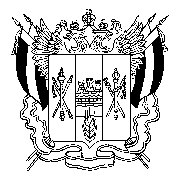 РОСТОВСКАЯ ОБЛАСТЬЗИМОВНИКОВСКИЙ РАЙОНАДМИНИСТРАЦИЯЗИМОВНИКОВСКОГО   СЕЛЬСКОГО ПОСЕЛЕНИЯП О С Т А Н О В Л Е Н И Е«31»января 2014 г                                   № 30                                       п. ЗимовникиО внесении изменений в некоторые Постановления Администрации Зимовниковского сельского поселенияВ соответствии с постановлением Администрации Зимовниковского сельского поселения от 22.08.2013г. № 143 «Об утверждении Порядка разработки, реализации и оценки эффективности муниципальных программ Зимовниковского сельского поселения», распоряжением Администрации Зимовниковского сельского поселения от 15.08.2013 № 406 «Об утверждении Перечня муниципальных программ Зимовниковского сельского поселения» руководствуясь ст.2 п.13 Устава муниципального образования «Зимовниковское сельское поселение»П О С Т А Н О В Л Я Ю:1. Внести изменений в Постановление Администрации Зимовниковского сельского поселения №163 от 02.10.2013 г. «Об утверждении муниципальной программы Зимовниковского сельского поселения «Управление муниципальными финансами и создание условий для эффективного управления муниципальными финансами»:1) приложение 1 изложить в следующей редакции согласно приложения 1 к настоящему Постановлению.2. Установить, что в ходе реализации муниципальной программы Зимовниковского сельского поселения «Развитие культуры» ежегодной корректировке подлежат мероприятия и объемы их финансирования с учетом возможностей средств  бюджета поселения и размеров субсидий областного бюджета.3.Внести изменений в Постановление Администрации Зимовниковского сельского поселения №168 от 07.10.2013 г. «Об утверждении муниципальной программы Зимовниковского сельского поселения «Развитие культуры»:1) приложение 1 изложить в следующей редакции согласно приложения 2 к настоящему Постановлению.4. Установить, что в ходе реализации муниципальной программы Зимовниковского сельского поселения «Развитие культуры» ежегодной корректировке подлежат мероприятия и объемы их финансирования с учетом возможностей средств  бюджета поселения и размеров субсидий областного бюджета.5. Внести изменений в Постановление Администрации Зимовниковского сельского поселения №171 от 07.10.2013 г. «Об утверждении муниципальной программы Зимовниковского сельского поселения «Развитие физической культуры и спорта»:1) приложение 1 изложить в следующей редакции согласно приложения 3 к настоящему Постановлению.6. Установить, что в ходе реализации муниципальной программы Зимовниковского сельского поселения «Развитие физической культуры и спорта» ежегодной корректировке подлежат мероприятия и объемы их финансирования с учетом возможностей средств  бюджета поселения и размеров субсидий областного бюджета.7. Контроль над исполнением постановления оставляю за собой.Глава Зимовниковскогосельского поселения                                                                       С.Н. ФоменкоПостановление   вносит:Сектор экономики и финансовПриложение №1к постановлениюАдминистрации Зимовниковского сельского поселения  от 31.01.2014г №30«УТВЕРЖДЕНА»ПостановлениемАдминистрации Зимовниковского сельского поселения№163 от «02» октября 2013гМУНИЦИПАЛЬНАЯ ПРОГРАММАЗИМОВНИКОВСКОГО СЕЛЬСКОГО ПОСЕЛЕНИЯ «УПРАВЛЕНИЕ МУНИЦИПАЛЬНЫМИ ФИНАНСАМИ И СОЗДАНИЕ УСЛОВИЙ ДЛЯ ЭФФЕКТИВНОГО УПРАВЛЕНИЯ МУНИЦИПАЛЬНЫМИ ФИНАНСАМИ»ПАСПОРТмуниципальной программы Зимовниковского сельского поселения«Управление муниципальными финансами и создание условий для эффективного управления муниципальными финансами»Общая характеристика текущего состояния сферы реализации муниципальной программыС каждым годом роль бюджета как важнейшего инструмента социально-экономической политики в Зимовниковском сельском поселении непрерывно возрастает, что связано с проводимой долгосрочной бюджетной политикой по мобилизации собственных доходов на основе экономического роста и развития налогового потенциала, концентрации средств на решение социальных и экономических задач, повышение эффективности бюджетного процесса.Эффективное, ответственное и прозрачное управление муниципальными финансами является базовым условием для повышения уровня и качества жизни населения Зимовниковского сельского поселения, устойчивого экономического роста, своевременного исполнения социальных обязательств и достижения других стратегических целей социально-экономического развития региона.Основными результатами реализации бюджетных реформ последних лет стали:формирование и исполнение местных бюджетов по предусмотренным Бюджетным кодексом Российской Федерации единым правилам;внедрение в бюджетный процесс среднесрочного бюджетного планирования;использование единого программного продукта сектора экономики и финансов Зимовниковского сельского поселения для обеспечения бюджетного процесса;применение программно-целевого метода бюджетного планирования и инструментов бюджетирования, ориентированного на результат, посредством формирования долгосрочных целевых программ, реестров расходных обязательств, докладов о результатах и основных направлений деятельности, муниципальных заданий на оказание муниципальных услуг;переход на отраслевые системы оплаты труда работников бюджетных учреждений;финансовое обеспечение реформы и развития местного самоуправления.В 2010-2012 годах в Российской Федерации, Ростовской области,  Зимовниковском сельском поселении, в частности,  Зимовниковском сельском поселении была проведена реформа системы финансового обеспечения оказания государственных и муниципальных услуг.В полном объеме обеспечена реализация Федерального закона от 08.05.2010 № 83-ФЗ «О внесении изменений в отдельные законодательные акты Российской Федерации в связи с совершенствованием правового положения государственных (муниципальных) учреждений». В новом статусе начали осуществлять деятельность 4 бюджетных учреждения Зимовниковского сельского поселения. Цель этой реформы – мотивация учреждений к повышению качества предоставления услуг населению.В целях оценки качества управления муниципальными финансами финансовым отделом Зимовниковского района  ежегодно проводится мониторинг деятельности муниципалитетов по управлению общественными финансами. По его результатам за 2012 год Зимовниковскому сельскому поселению присвоена II степень качества управления муниципальными финансами.Результатом проведенной работы стало формирование целостной системы управления муниципальными финансами Зимовниковского сельского поселения, характеризующейся следующими показателями.ТаблицаОсновные показатели местного бюджета Зимовниковского сельского поселения(тыс.руб.)По итогам 2012 года обеспечена положительная динамика основных показателей местного бюджета Зимовниковского сельского поселения относительно уровня 2011 года.Исполнение местного бюджета Зимовниковского сельского поселения за 
2012 год составило: по доходам 77783 тыс. рублей и по расходам 77055,8 тыс. рублей, что на 20,1  процентов или 13019,2 тыс. рублей выше показателей 2011 года по доходам и на 19,9 процентов  или на 12811 тыс. рублей – по расходам. По результатам исполнения местного бюджета Зимовниковского сельского поселения сложился профицит 727,2 тыс. рублей.Среднедушевой бюджетный доход на жителя сельского поселения  в 2012году составил 4,3 тыс. рублей.Объем собственных налоговых и неналоговых доходов местного бюджета Зимовниковского сельского поселения в 2012 году составил 27594,7 тыс. рублей или 35,5 процентов всех поступлений в бюджет Зимовниковского сельского поселения. Прирост по сравнению с 2011 годом составил 9285,6 тыс. рублей.Поступление целевых межбюджетных трансфертов, направляемых на приоритетные направления социально-экономического развития Зимовниковского сельского поселения, в 2012 году возросли по сравнению с 2011 годам на 14710,5 тыс.руб. и составили- 50188,1 тыс.руб.Взвешенная долговая политика направлена на недопущения муниципального долга Зимовниковского сельского поселения или сокращения, в случаи его появления и дефицита местного бюджета с учетом требований бюджетного законодательства.Просроченная задолженность по бюджетным и долговым обязательствам бюджета Зимовниковского сельского поселения отсутствует.В сфере расходов местного бюджета Зимовниковского сельского поселения приоритетом является обеспечение населения бюджетными услугами отраслей социальной сферы.На эти цели в 2012 году направлено 7125,7  тыс. рублей, что на 36 процентов выше показателя 2011 года. Расходы на образование, социальную политику, культуру, спорт и здравоохранение составили 9,2  процента всех расходов местного бюджета Зимовниковского сельского поселения. В 2013 году плановый объем всех доходов по состоянию на 01.010.2013 составляет 82567,3 тыс. рублей. В том числе собственные доходы (налоговые и неналоговые доходы) – 33080,6 тыс. рублей. Их прирост по сравнению с 2012 годом прогнозируется на 19,8 процентов. Объем расходов на 2013 год запланирован в сумме 83742,8 тыс. рублей и обеспечен доходными источниками. Доля программных расходов местного бюджета по итогам 2012 года составила 87,5 процентов в общих расходах бюджета. За период с 2010 года она выросла более чем на 50 процентов. В 2013 году объем программных расходов запланирован на 87,8 процентов всех расходов бюджета. Дальнейшее совершенствование и развитие бюджетного процесса и работа по повышению эффективности управления муниципальными финансами невозможны без принятия действенных мер по решению ряда проблем. В их числе:обеспечение в полной мере приоритизации структуры бюджетных расходом;повышение качества предоставления государственных и муниципальных услуг;внедрение четкой системы оценки эффективности бюджетных расходов, дальнейшее развитие системы программно-целевого метода бюджетного планирования, муниципального финансового контроля,;решение задачи по долгосрочному бюджетному планированию;внедрение единой информационной системы осуществления бюджетного процесса, интегрированной в деятельность всех участников бюджетного процесса.Изменения в Бюджетный кодекс Российской Федерации в части регулирования государственного (муниципального) финансового контроля, внесенные Федеральным законом от 23.07.2013 № 252-ФЗ «О внесении изменений в Бюджетный кодекс Российской Федерации и отдельные законодательные акты Российской Федерации», и принятие Федерального закона от 05.04.2013 № 44-ФЗ «О контрактной системе в сфере закупок товаров, работ, услуг для обеспечения государственных и муниципальных нужд» требуют дальнейшего развития системы муниципального финансового контроля Зимовниковского сельского поселения.Основными направлениями развития системы муниципального финансового контроля станут:- разграничение и уточнение полномочий между органами внешнего и внутреннего муниципального финансового контроля и главными распорядителями средств местного бюджета;- реализация сектором экономики и финансов Зимовниковского сельского поселения исключительного полномочия по осуществлению санкционирования оплаты каждого денежного обязательства получателей средств после проверки документов, подтверждающих возникновение таких обязательств, и проверке на всех этапах осуществления закупок соответствия информации о предоставленных объемах финансового обеспечения информации, зафиксированной в документах;- осуществление органом внутреннего муниципального финансового контроля (должностными лицами) полномочий по контролю за соблюдением бюджетного законодательства и иных нормативных правовых актов, регулирующих бюджетные правоотношения, контроля за полнотой и достоверностью отчетности о реализации муниципальных программ, осуществление контроля за соблюдением законодательства в сфере закупок для муниципальных нужд.В целях реализации положений Бюджетного кодекса Российской Федерации необходимо внести изменения в части осуществления муниципального финансового контроля, что позволит продолжить работу по дальнейшему развитию системы муниципального финансового контроля Зимовниковского сельского поселения и разработать мероприятия по его осуществлению в составе настоящей муниципальной программы.Прогноз развития сферы реализации муниципальной программы в существенной степени зависит от разработки и утверждения долгосрочных параметров бюджета Зимовниковского сельского поселения, в связи с чем муниципальная программа определяет принципиальные тенденции развития муниципальных финансов Зимовниковского сельского поселения.К ним относятся:сбалансированность бюджета Зимовниковского сельского поселения;наращивание собственных налоговых и неналоговых доходов;в случае, появления муниципального долга, сохранение его объема на экономически безопасном уровне;формирование бюджетных параметров исходя из необходимости безусловного исполнения действующих расходных обязательств, в том числе с учетом их оптимизации и повышения эффективности исполнения;взвешенный, экономически обоснованный подход при принятии новых расходных обязательств;развитие системы муниципального контроля.Основным риском реализации программы является возможное снижение темпов экономического роста, что может повлечь увеличение дефицита местного бюджета и, соответственно, муниципального долга и стоимости его обслуживания. Кроме того, существуют риски использования при формировании документов стратегического планирования (бюджетной стратегии, муниципальных программ) прогноза расходов, не соответствующего прогнозу доходов.Для управления финансовыми рисками при реализации муниципальной программы основной мерой правового регулирования станет утверждение долгосрочной бюджетной стратегии Зимовниковского сельского поселения после утверждения аналогичного документа на областном уровне и прогноза долгосрочного социально-экономического развития Зимовниковского сельского поселения до 2030 года.Минимизации рисков будет способствовать совершенствование нормативной правовой базы, регламентирующей бюджетный в Зимовниковском сельском поселении, своевременное принятие решений о бюджете Зимовниковского сельского поселения на очередной финансовый год и плановый период и об отчете об исполнении местного бюджета.Муниципальная программа имеет существенные отличия от большинства других муниципальных программ Зимовниковского сельского поселения. Она является «обеспечивающей», то есть, ориентирована (через развитие правового регулирования и методического обеспечения) на создание общих для всех участников бюджетного процесса условий и механизмов их реализации, обеспечивая значительный вклад в достижение практически всех стратегических целей.Следует также учитывать, что качество управления муниципальными финансами, в том числе эффективность расходов местного бюджета, зависит от действий всех участников бюджетного процесса, а не только сектора экономики и финансов Зимовниковского сельского поселения, осуществляющего организацию составления и исполнения местного бюджета.Цели, задачи и показатели (индикаторы), основные ожидаемые конечные результаты, сроки и этапы реализации муниципальной программыОсновные приоритеты муниципальной политики в сфере реализации муниципальной программы определены в следующих стратегических документах:Бюджетном послании Президента Российской Федерации о бюджетной политике в 2013-2015 годах; Бюджетном послании Президента Российской Федерации о бюджетной политике в 2014-2016 годах; Стратегии социально-экономического развития Ростовской области на период до 2020 года;Стратегии социально-экономического развития муниципального образования «Зимовниковский район» до 2020 года;Программе социально-экономического развития Ростовской области на 2013 – 2016 годы;Программе социально-экономического развития Зимовниковского района  на 2013-2016 годы;основных направлениях бюджетной и налоговой политики Зимовниковского сельского поселения на очередной финансовый год и плановый период.Основные цели муниципальной программы:обеспечение долгосрочной сбалансированности и устойчивости местного бюджета; создание условий для эффективного управления муниципальными финансами.Достижение целей муниципальной программы будет осуществляться путем решения следующих задач: проведение эффективной бюджетной политики;совершенствование системы распределения и перераспределения финансовых ресурсов.Кроме того, на достижение целей муниципальной программы направлены решаемые в составе подпрограмм задачи и основные мероприятия в своей совокупности. Состав подпрограмм и задач муниципальной программы приведен в ее паспорте.Паспорта муниципальной программы и ее подпрограмм содержат также описание ожидаемых результатов реализации муниципальной программы и количественные характеристики некоторых ожидаемых результатов в виде целевых индикаторов и показателей муниципальной программы.Муниципальная программа имеет следующие целевые показатели:1. Наличие долгосрочной бюджетной стратегии, да/нет.Показатель является комплексным, и его достижение позволит выполнить такие условия, как определение и соблюдение предельных объемов финансового обеспечения муниципальных программ Зимовниковского сельского поселения, обеспечение долгосрочной сбалансированности, оценку бюджетных рисков.2. Качество управления финансами Зимовниковского сельского поселения, определяемое Министерством финансов Ростовской области, степень.Данный показатель определяет степень качества управления муниципальными финансами и рассчитывается Министерством финансов Ростовской области в соответствии с установленным им порядком.4. Наличие просроченной кредиторской задолженности бюджета Зимовниковского сельского поселения, да/нет.Данный показатель отражает эффективность принимаемых мер по достаточности финансового обеспечения расходных обязательств местного бюджетов.Особенностью целевых показателей является не только их количественные характеристики, но и качественные, связанные со спецификой муниципальной программы, например, показатели, характеризующие соблюдение бюджетного законодательства.Значения и методика расчета показателей муниципальной программы приведены в приложениях № 1 и № 6 к муниципальной программе.Основные ожидаемые результаты реализации программы.1. Создание стабильных финансовых условий для повышения уровня и качества жизни населения Зимовниковского сельского поселения.Указанный результат будет достигнут за счет обеспечения исполнения расходных обязательств Зимовниковского сельского поселения при сохранении долгосрочной сбалансированности и устойчивости местного бюджета, оптимальной долговой нагрузки с созданием механизмов и условий для оценки эффективности бюджетных расходов.2. Сбалансированность бюджета Зимовниковского сельского поселения и отсутствие просроченной кредиторской задолженности местного бюджета.Указанный результат будет достигнут за счет наращивания собственной доходной базы и мониторинга основных параметров местного бюджета.В силу постоянного характера решаемых в рамках муниципальной программы задач, выделение отдельных этапов ее реализации не предусматривается.Обоснование выделения подпрограмм муниципальной программы, обобщенная характеристика основных мероприятий и мероприятий ведомственных целевых программМуниципальная программа включает в своем составе 4 подпрограммы:1. Долгосрочное финансовое планирование.2. Нормативно-методическое обеспечение и организация бюджетного процесса.3. Управление муниципальным долгом Зимовниковского сельского поселения.4. Внедрение интегрированной информационной системы управления общественными финансами «Электронный бюджет».5. Поддержание устойчивого исполнения местных бюджетов.6. Содействие повышению качества управления муниципальными финансами.Данные подпрограммы выделены исходя из поставленных в муниципальной программе целей и решаемых в ее рамках задач с учетом их обособленности, приоритетности и актуальности.Муниципальной программой не предусматривается реализация ведомственных целевых программ.Основные мероприятия муниципальной программы:1. Разработка долгосрочной бюджетной стратегии Зимовниковского сельского поселения.Данная стратегия будет разработана после утверждения долгосрочной бюджетной стратегии Ростовской области и прогноза долгосрочного социально-экономического развития Ростовской области до 2030 года.В настоящее время финансирование данного мероприятия не требуется. Вопрос финансового обеспечения реализации данного мероприятия будет дополнительно рассмотрен после приятия областной бюджетной стратегии до 2030 года.2. Организация планирования и исполнения местного бюджета.В рамках данного мероприятия предусматривается своевременная и качественная подготовка и внесение на рассмотрение Администрации Зимовниковского сельского поселения проектов решений о бюджете Зимовниковского сельского поселения и об отчете об исполнении местного бюджета.Финансирование данного мероприятия не требуется.Основные мероприятия муниципальной программы направлены на системное и последовательное достижение целей и эффективную реализацию поставленных задач, прежде всего за счет:обеспечения долгосрочной сбалансированности и устойчивости бюджетной системы Зимовниковского сельского поселения;своевременной и качественной подготовки проекта решения о местном бюджете на очередной финансовый год и плановый период;соблюдения бюджетного законодательства;создания условий для эффективного управления муниципальными финансами.Муниципальной программой не предусматривается реализация ведомственных целевых программ.Информация по ресурсному обеспечению муниципальной программыФинансовые ресурсы, необходимые для реализации муниципальной программы в 2014-2016 годах будут приведены в соответствие с объемами бюджетных ассигнований, предусмотренных Решением Зимовниковского районного Собрания депутатов «О бюджете Зимовниковского сельского поселения на 2014 год и на плановый период 2015 и 2016 годов».Прогноз общего объема финансового обеспечения реализации муниципальной программы за счет средств местного бюджета за весь период ее реализации составляет 0,0 тыс. рублей. Ресурсное обеспечение реализации подпрограммы по годам представлено в приложении № 4 к муниципальной программе.5. Методика оценки эффективности муниципальной программыОценка эффективности реализации муниципальной программы будет осуществляться путем ежегодного сопоставления:1) фактических (в сопоставимых условиях) и планируемых значений целевых индикаторов муниципальной программы (целевой параметр – 100 процентов);2) фактических (в сопоставимых условиях) и планируемых объемов расходов местного бюджета на реализацию муниципальной программы и ее основных мероприятий (целевой параметр менее 100 процентов);3) числа выполненных и планируемых мероприятий плана реализации муниципальной программы.Подпрограмма 1 «Долгосрочное финансовое планирование»ПАСПОРТподпрограммы «Долгосрочное финансовое планирование»Характеристика текущего состояния сферы реализации подпрограммы муниципальной программыЭффективное, ответственное и прозрачное управление муниципальными финансами является важнейшим условием для повышения уровня и качества жизни населения, устойчивого экономического роста и достижения стратегических целей социально-экономического развития Зимовниковского сельского поселения.Бюджетная политика Зимовниковского сельского поселения осуществляется с учетом реализации проводимых реформ на федеральном и областном уровне. Бюджетный процесс в Зимовниковском сельском поселении постоянно совершенствуется.Одним из результатов проводимых реформ стало внедрение механизма среднесрочного бюджетного планирования.В целях решения поставленных задач по обеспечению долгосрочной сбалансированности и устойчивости бюджетной системы Российской Федерации, начиная с 2012 года проект местного бюджета разрабатывается на трехлетний период. Переход к программному бюджету предъявляет более жесткие требования к организации бюджетного планирования, включая детализацию и соблюдение уже предусмотренных бюджетным законодательством Российской Федерации принципов и процедур.Стратегией социально-экономического развития Зимовниковского сельского поселения до 2020 года определены основные подходы к реализации долгосрочных приоритетов бюджетной и налоговой политики Зимовниковского сельского поселения.Долгосрочное финансовое планирование будет осуществляться с учетом долгосрочного прогноза социально-экономического развития Зимовниковского сельского поселения и на основе бюджетной стратегии Зимовниковского сельского поселения на период до 2030 года. Основными инструментами достижения целей государственной политики Зимовниковского сельского поселения в соответствии со Стратегией социально-экономического развития Зимовниковского сельского поселения на период до 2020 года, а также основой для долгосрочного бюджетного планирования будут муниципальные программы Зимовниковского сельского поселения. Они станут основным механизмом, с помощью которого увязываются стратегическое и бюджетное планирование.Долгосрочная бюджетная стратегия будет представлять собой документ, включающий долгосрочный прогноз параметров местного бюджета, прогноз основных параметров финансового обеспечения муниципальных программ Зимовниковского сельского поселения.Разработка бюджетной стратегии будет осуществлена после утверждения долгосрочного прогноза социально-экономического развития Зимовниковского сельского поселения до 2030 года и на основе утвержденной долгосрочной бюджетной стратегии Ростовской области до 2030 года.Риски реализации подпрограммы состоят в следующем:- уточнение долгосрочного прогноза социально-экономического развития Зимовниковского сельского поселения в связи с неблагоприятными условиями развития экономики Российской Федерации в целом;- изменения на федеральном и областном уровне законодательных норм, результат принятия которых окажет влияние на уменьшение доходной части местного бюджета. Данные риски могут оказать негативное воздействие на уровень эффективности управления муниципальными финансами и исполнение доходной части бюджета сельского поселения.Управление рисками будет осуществляться на основе следующих мер: - проведение мониторинга и анализа поступлений основных доходных источников в бюджет Зимовниковского сельского поселения;- обеспечение приоритизации структуры расходов местного бюджета.Цели, задачи и показатели (индикаторы), основные ожидаемые конечные результаты, сроки и этапы реализации подпрограммы муниципальной программыПриоритеты реализации подпрограммы соответствуют приоритетам, описанным для программы в целом. Целью подпрограммы является создание условий для обеспечения долгосрочной сбалансированности и устойчивости местного бюджета.В соответствии с Бюджетным посланием Президента Российской Федерации необходимо проведение ответственной бюджетной политики при безусловном исполнении всех обязательств государства, выполнении задач, поставленных в указах Президента Российской Федерации.Этому будут способствовать развитие стратегического планирования, укрепление налогового потенциала Зимовниковского сельского поселения, формирование и исполнение местного бюджета на основе муниципальных программ Зимовниковского сельского поселения, жесткое соблюдение бюджетных правил при планировании бюджетных расходов, эффективное использование бюджетных ресурсов.Для достижения цели подпрограммы должно быть обеспечено решение следующих задач:1. Проведение эффективной налоговой политики и политики в области доходов.2. Формирование расходных обязательств с учетом их оптимизации и повышения эффективности.Налоговая политика будет направлена на дальнейшее расширение налоговой базы и достижение устойчивой положительной динамики поступлений налогов путем:- совершенствования имущественного налогообложения;- мониторинга уровня собираемости налогов;- реструктуризации задолженности по платежам в бюджет в соответствии с законодательством Российской Федерации.В рамках выполнения поставленной задачи по оптимизации и повышению эффективности бюджетных расходов будет обеспечено:- формирование «программного» бюджета на основе муниципальных программ Зимовниковского сельского поселения. Проведение оценки бюджетной эффективности реализации муниципальных программ с последующей оптимизацией расходов местного бюджета;- планирование расходов местного бюджета на очередной финансовый год и плановый период исключительно на основе бюджетных правил;- оптимизация расходов в соответствии с «дорожными картами» изменений в отраслях социальной сферы Зимовниковского сельского поселения, направленных на повышение их эффективности, оптимизацию сети муниципальных учреждений Зимовниковского сельского поселения;- повышение адресности социальной поддержки граждан. Для достижения максимального социального эффекта оказание такой поддержки из местного бюджета должно основываться на критерии нуждаемости граждан;- формирование муниципального задания на оказание государственных (муниципальных) услуг физическим и юридическим лицам на основе единого перечня таких услуг и единых нормативов их финансового обеспечения. Порядок формирования и ведения базовых (отраслевых) перечней государственных и муниципальных услуг и работ будет установлен Правительством Российской Федерации.Планируемые показатели по итогам реализации подпрограммы.1. Темп роста налоговых и неналоговых доходов местного бюджета Зимовниковского сельского поселения, (процент). Данный показатель (индикатор) позволяет определить отклонение (рост, либо падение) от предыдущего периода и рассчитывается путем процентного соотношения общего объема фактического поступления (прогнозируемого поступления) налоговых и неналоговых доходов местного бюджета Зимовниковского сельского поселения за определенный период к аналогичному показателю предыдущего года.При определении показателя (индикатора) базой для расчета является отчет об исполнении местного бюджета Зимовниковского сельского поселения.2. Отклонение фактического исполнения от плановых назначений по налоговым и неналоговым доходам местного бюджета Зимовниковского сельского поселения, (процент).Данный показатель (индикатор) позволяет определить процент исполнения плановых назначений и рассчитывается, как процентное соотношение фактического поступления (прогнозируемого поступления) налоговых и неналоговых доходов местного бюджета Зимовниковского сельского поселения к плановым назначениям.При определении показателя (индикатора) за отчетный и текущий финансовый год базой для расчета является отчет об исполнении местного бюджета Зимовниковского сельского поселения.3. Снижение недоимки по налогам в консолидированный бюджет Зимовниковского сельского поселения, (процент). Данный показатель (индикатор) позволяет определить отклонение (рост, либо снижение) от предыдущего периода и рассчитывается, как процентное соотношение объема недоимки по налогам в консолидированный бюджет Зимовниковского сельского поселения за определенный период к аналогичному показателю предыдущего года.Базой для расчета является информация, находящаяся в распоряжении МИФНС России № 9 по Ростовской области.4. Доля расходов местного бюджета, формируемых в рамках муниципальных программ Зимовниковского сельского поселения, в общем объеме расходов местного бюджета, (процент).Указанный показатель измеряется в процентах и определяет объем расходов, формируемых в рамках муниципальных программ, по отношению к общему объему расходов местного бюджета.Базой для расчета является отчет об исполнении местного бюджета Зимовниковского сельского поселения.Значения и методика расчета показателей подпрограммы приведены в приложениях № 1 и № 6 к муниципальной программе.Ожидаемыми конечными результатами реализации данной подпрограммы являются:1. Формирование местного бюджета в рамках и с учетом долгосрочного прогноза параметров бюджетной системы Зимовниковского сельского поселения, что обеспечивает стабильность, предсказуемость бюджетной политики, исполнение расходных обязательств.Долгосрочное финансовое планирование обеспечит возможность оценить необходимые ресурсы для реализации приоритетных задач и определить возможные источники этих ресурсов. Разработка долгосрочных бюджетных прогнозов повысит обоснованность принимаемых решений, даст возможность всесторонне оценить их отдаленные последствия. Укрепление налогового потенциала Зимовниковского сельского поселения, максимально возможное использование собственных налоговых ресурсов будут способствовать снижению уровня дотационности и безусловному исполнению принятых расходных обязательств.Повышение обоснованности, эффективности и прозрачности бюджетных расходов.В силу постоянного характера решаемых в рамках подпрограммы задач, выделение отдельных этапов ее реализации не предусматривается.Характеристика основных мероприятий и мероприятийведомственных целевых программ подпрограммы муниципальной программыВ рамках подпрограммы реализуются два основных мероприятия 
(приложение № 2 к муниципальной программе):1. Разработка и реализация механизмов контроля за исполнением доходов местного бюджета Зимовниковского сельского поселения и снижением недоимки.В рамках данного мероприятия продолжится работа по улучшению значений показателей, утвержденных Указом Президента Российской Федерации от 21.08.2012 № 1199 «Об оценке эффективности деятельности органов исполнительной власти субъектов Российской Федерации».Обеспечению эффективного администрирования доходов бюджета Зимовниковского сельского поселения будет способствовать закрепление функций контроля поступления доходов в бюджет Зимовниковского сельского поселения за органами местного самоуправления Зимовниковского сельского поселения. В целях повышения эффективности поступлений налоговых и неналоговых доходов, а также сокращения недоимки в консолидированный бюджет Зимовниковского сельского поселения продолжится реализация Плана мероприятий Администрации Зимовниковского сельского поселения по повышению поступлений налоговых и неналоговых доходов, а также по сокращению недоимки в консолидированный бюджет Зимовниковского сельского поселения.Будет продолжена реализация Плана мероприятий по увеличению доходов местного бюджета Зимовниковского сельского поселения и повышению эффективности налогового администрирования.Продолжится систематическое проведение заседаний Координационной группы по вопросам собираемости налогов и других обязательных платежей. Финансирование данного мероприятия не требуется.2. Формирование расходов местного бюджета в соответствии с муниципальными программами.В условиях ограниченности финансовых ресурсов и необходимости повышения эффективности расходования бюджетных средств возрастает актуальность повышения качества планирования и исполнения местного бюджета.Для этого в рамках основного мероприятия предусматривается реализация мер, включающих:переход с 2014 года к новому порядку составления местного бюджета на основе программного подхода;применение программной бюджетной классификации;включение ассигнований местного бюджета в проекты муниципальных программ Зимовниковского сельского поселения по принятым решениям об их выделении на новые расходные обязательства только с учетом возможностей оптимизации действующих расходных обязательств.Финансирование данного мероприятия не требуется.Подпрограммой не предусматривается реализация ведомственных целевых программ.3. Информация по ресурсному обеспечению подпрограммы Муниципальной программыФинансовое обеспечение реализации данной подпрограммы не предусматривается.Подпрограмма 2 «Нормативно-методическое обеспечение и организация бюджетного процесса»ПАСПОРТподпрограммы «Нормативно-методическое обеспечение и организация бюджетного процесса»Характеристика сферы реализации подпрограммы муниципальной программыСектор экономики и финансов в рамках своей деятельности осуществляет нормативное правовое обеспечение и организует бюджетный процесс в Зимовниковском сельском поселении.К настоящему времени в Зимовниковском сельском поселении сформирована нормативная правовая база в сфере организации бюджетного процесса.Приняты базовые нормативные документы, регламентирующие бюджетный процесс:- о бюджетном процессе в Зимовниковском сельском поселении;- о межбюджетных отношениях органов местного самоуправления Зимовниковского сельского поселения и органов местного самоуправления муниципального района;- о предоставлении муниципальных гарантий Зимовниковского сельского поселенияВажным этапом в нормативном правовом регулировании бюджетного процесса стало принятие в 2007 году новой редакции решения «Об утверждении положения о бюджетном процессе в Зимовниковском сельском поселении», создавшего основу для перехода к трехлетнему бюджетному планированию.Принятие трехлетнего бюджета способствует более тесной увязке стратегических приоритетов развития Зимовниковского сельского поселения с планируемыми бюджетными ассигнованиями, повышению прозрачности и предсказуемости бюджетной политики.Следующим наиболее значимым этапом в развитии бюджетного процесса было внесение в 2013 году изменений в решение от 19.10.2007 г № 67 «Об утверждении положения о бюджетном процессе в Зимовниковском сельском поселении», создавших условия для формирования и реализации муниципальных программ Зимовниковского сельского поселения.Муниципальные программы будут являться инструментом выработки и реализации государственной политики на долгосрочную перспективу, позволят увязать стратегическое и бюджетное планирование, что в конечном итоге будет способствовать достижению главной цели – улучшению условий жизни населения Зимовниковского сельского поселения.На постоянной основе обеспечивается своевременное принятие решения о бюджете Зимовниковского сельского поселения. В этих целях ежегодно разрабатывается нормативный правовой акт Администрации Зимовниковского сельского поселения об утверждении порядка и сроков разработки прогноза социально-экономического развития и составления проекта местного бюджета на предстоящий период, а также определяются основные направления бюджетной и налоговой политики Зимовниковского сельского поселения.Своевременная и качественная подготовка проекта местного бюджета о бюджете Зимовниковского сельского поселения на очередной финансовый год и плановый период, организация исполнения местного бюджета и формирование бюджетной отчетности являются надежным обеспечением исполнения расходных обязательств Зимовниковского сельского поселения, позволяют оценить степень их исполнения, повысить прозрачность бюджетной системы Зимовниковского сельского поселения, а также обеспечить подотчетность деятельности муниципальных учреждений Зимовниковского сельского поселения.В соответствии с требованиями Бюджетного кодекса Российской Федерации утверждены:- методика расчета планового объема бюджетных ассигнований местного бюджета;- порядок составления и ведения сводной бюджетной росписи местного бюджета и бюджетных росписей главных распорядителей средств местного бюджета (главных администраторов источников финансирования дефицита местного бюджета);- порядок исполнения местного бюджета по расходам и источникам финансирования дефицита местного бюджета и порядок составления и ведения кассового плана местного бюджета;- порядок ведения реестра расходных обязательств Зимовниковского сельского поселения;- порядок применения бюджетной классификации;- порядок ведения Муниципальной долговой книги Зимовниковского сельского поселения;- порядок осуществления анализа финансового состояния претендента на получение муниципальной гарантии Зимовниковского сельского поселения и оценки надежности (ликвидности) банковской гарантии, поручительства;- порядок ведения сводного реестра главных распорядителей и получателей средств местного бюджета, главных администраторов источников финансирования дефицита местного бюджета, главных администраторов доходов местного бюджета;- порядок санкционирования оплаты денежных обязательств получателей средств местного бюджета;- порядок завершения операций по исполнению местного бюджета в текущем финансовом году.Создана нормативная правовая база, необходимая для функционирования муниципальных бюджетных учреждений. Приняты  постановления  и распоряжения Администрации Зимовниковского сельского поселения, касающиеся порядка составления и утверждения плана финансово-хозяйственной деятельности муниципальных учреждений, порядка определения платы за оказание бюджетным учреждением услуг (выполнения работ), порядка составления и утверждения отчета о результатах деятельности учреждений. В связи со вступлением в силу Федерального закона от 23.07.2013 № 252-ФЗ «О внесении изменений в Бюджетный кодекс Российской Федерации и отдельные законодательные акты Российской Федерации» предстоит разработать нормативные правовые акты по порядку осуществления финансового контроля в Зимовниковском сельском поселении.Прогнозом развития сферы реализации подпрограммы предусматривается принятие соответствующих нормативных правовых актов в случае изменения федерального законодательства.Риски реализации подпрограммы состоят в следующем:нарушение бюджетного законодательства в сфере организации бюджетного процесса;несоблюдение порядка и сроков подготовки проектов решений о бюджете Зимовниковского сельского поселения на очередной финансовый год и плановый период и об отчете об исполнении местного бюджета.В целях нормативно-методического обеспечения и организации бюджетного процесса подпрограммой предусматривается ряд мер, направленных на повышение обоснованности, эффективности и прозрачности бюджетных расходов, качественную организацию бюджетного процесса.Управление рисками будет осуществляться на основе следующих мер: проведение анализа действующего бюджетного законодательства в части полноты отражения в нормативных правовых актах Зимовниковского сельского поселения положений бюджетного процесса;недопущение нарушений бюджетного законодательства Российской Федерации в сфере организации бюджетного процесса;контроль порядка и сроков подготовки проектов решений о бюджете Зимовниковского сельского поселения на очередной финансовый год и плановый период и об отчете об исполнении местного бюджета;обеспечение исполнения местного бюджета в соответствии с требованиями бюджетного законодательства.Цели, задачи и показатели (индикаторы), основные ожидаемые конечные результаты, сроки и этапы реализации подпрограммы муниципальной программыПриоритеты реализации подпрограммы соответствуют приоритетам, описанным для программы в целом.В сфере реализации подпрограммы сформированы следующие приоритеты государственной политики:обеспечение исполнения расходных обязательств Зимовниковского сельского поселения при сохранении долгосрочной сбалансированности и устойчивости бюджетной системы;планирование бюджетных ассигнований исходя из необходимости безусловного исполнения действующих расходных обязательств;принятие новых расходных обязательств при наличии четкой оценки необходимых для их исполнения бюджетных ассигнований на весь период их исполнения и с учетом сроков и механизмов их реализации.Основными целями подпрограммы являются нормативное правовое регулирование и методологическое обеспечение бюджетного процесса, своевременная и качественная подготовка проекта решения о бюджете Зимовниковского сельского поселения на очередной финансовый год и плановый период, организация исполнения местного бюджета, формирование бюджетной отчетности.Достижение поставленных целей позволит обеспечить повышение обоснованности, эффективности и прозрачности бюджетных расходов, разработку и внесение в Собрание депутатов Зимовниковского сельского поселения в установленные сроки и соответствующего требованиям бюджетного законодательства проекта решения о бюджете Зимовниковского сельского поселения на очередной финансовый год и плановый период, качественную организацию исполнения местного бюджета, утверждение решением отчета об исполнении местного бюджета. Для достижения целей подпрограммы должно быть обеспечено решение следующих задач:1. Совершенствование нормативного правового регулирования в сфере бюджетного процесса.2. Совершенствование составления и организации исполнения местного бюджета.3. Формирование резервного фонда Администрации Зимовниковского сельского поселения.Планируемые показатели по итогам реализации подпрограммы.1. Своевременное внесение проектов решений о бюджете Зимовниковского сельского поселения на очередной финансовый год и плановый период и об отчете об исполнении местного бюджета, в сроки, установленные бюджетным законодательством, да/нет.Указанный показатель свидетельствует о качестве и своевременности подготовки проектов соответствующих решений.2. Исполнение расходных обязательств местного бюджета, (процент).Указанный показатель измеряется в процентах и определяет кассовое исполнение расходных обязательств местного бюджета по отношению к бюджетным ассигнованиям в соответствии со сводной бюджетной росписью.Исполнение расходных обязательств местного бюджета в период реализации указанной программы должно составлять не менее 95 процентов.Ответственность за достижение целевого показателя несут главные распорядители средств местного бюджета, за его сбор –сектор экономики и финансов Администрации Зимовниковского сельского поселения.Значения и методика расчета показателя подпрограммы приведены в приложениях № 1 и № 6 к муниципальной программе.Ожидаемыми конечными результатами реализации данной подпрограммы являются:Разработка и внесение в Собрание депутатов Зимовниковского сельского поселения в установленные сроки и соответствующих требованиям бюджетного законодательства проектов решений о бюджете Зимовниковского сельского поселения на очередной финансовый год и плановый период и об отчете об исполнении местного бюджета.Качественная организация исполнения местного бюджета.В силу постоянного характера решаемых в рамках подпрограммы задач, выделение отдельных этапов ее реализации не предусматривается.3.Характеристика основных мероприятий и мероприятийведомственных целевых программ подпрограммы муниципальной программыВ рамках подпрограммы реализуются четыре основных мероприятия (приложение № 2 к государственной программе):Разработка и совершенствование нормативного правового регулирования по организации бюджетного процесса. В рамках данного мероприятия предусматривается своевременная и качественная разработка нормативных правовых актов Зимовниковского сельского поселения в части совершенствования бюджетного процесса. Финансирование данного мероприятия не требуется.Планирование бюджетных ассигнований резервного фонда Администрации Зимовниковского сельского поселения. В рамках мероприятия предусматривается формирование резервного фонда Администрации Зимовниковского сельского поселения и своевременное предоставление бюджетных средств по решениям Собрания депутатов Зимовниковского сельского поселения для исполнения тех расходов, которые не могут быть выделены в ведомственной структуре расходов местного бюджета в процессе формирования проекта решения о бюджете Зимовниковского сельского поселения на очередной финансовый год и плановый период. Данное мероприятие предполагает планирование бюджетных ассигнований резервного фонда Администрации Зимовниковского сельского поселения в объеме, не превышающем 3 процента общего объема расходов местного бюджета.Финансирование данного мероприятия не требуется.Обеспечение деятельности сектора экономики и финансам Администрации Зимовниковского сельского поселения. В рамках мероприятия предусматривается обеспечение деятельности сектора экономики и финансов Администрации Зимовниковского сельского поселения в соответствии с возложенными на него функциями в рамках реализации муниципальной программы «Управление муниципальными финансами и создание условий для эффективного управления муниципальными финансами». Данное мероприятие предполагает планирование расходов местного бюджета на управление и руководство аппаратом сектора экономики и финансов Администрации Зимовниковского сельского поселения.Организация планирования и исполнения расходов местного бюджета.В рамках реализации данного мероприятия осуществляется планирование бюджетных ассигнований на основании утвержденной сектором экономики и финансов Администрации Зимовниковского сельского поселения методики, исходя их необходимости исполнения действующих расходных обязательств, принятие новых расходных обязательств при наличии четкой оценки необходимых для их исполнения бюджетных ассигнований на весь период их исполнения и с учетом сроков и механизмов их реализации, а также при соблюдении установленных бюджетных ограничений, в том числе при условии и в пределах оптимизации (сокращения) ранее принятых обязательств (в случае необходимости). В целях своевременной и качественной подготовки проекта бюджета Зимовниковского сельского поселения на очередной финансовый год и плановый период сектор экономики и финансов Администрации Зимовниковского сельского поселения:составляет проект показателей расходов местного бюджета;ведет реестр расходных обязательств Зимовниковского сельского поселения;организует методологическое руководство работой главных распорядителей средств местного бюджета при подготовке проекта местного бюджета;доводит бюджетные ассигнования и лимиты бюджетных обязательств до главных распорядителей средств местного бюджета.Результатом реализации данного мероприятия является мониторинг информации о ходе исполнения местного бюджета на основе аналитической системы основных показателей исполнения, который служит инструментом для принятия управленческих решений, обеспечения открытости и прозрачности процессов управления муниципальными финансами.Своевременное и качественное формирование отчетности об исполнении местного бюджета позволяет оценить степень выполнения расходных обязательств, предоставить участникам бюджетного процесса необходимую для анализа, планирования и управления бюджетными средствами информацию, оценить финансовое состояние учреждений бюджетного сектора.Финансирование данного мероприятия не требуется.Подпрограммой не предусматривается реализация ведомственных целевых программ.4. Информация по ресурсному обеспечению подпрограммы муниципальной программыФинансовые ресурсы, необходимые для реализации подпрограммы в 2014-2016 годах будут приведены в соответствие с объемами бюджетных ассигнований, предусмотренных решением «О бюджете Зимовниковского сельского поселения на 2014 год и на плановый период 2015 и 2016 годов».Прогноз общего объема финансового обеспечения реализации подпрограммы за счет средств местного бюджета за весь период ее реализации составляет 0,0 тыс. рублей. Ресурсное обеспечение реализации подпрограммы по годам представлено в приложении № 4 к муниципальной программе.Подпрограмма 3 «Управление муниципальным долгом Зимовниковского сельского поселения»ПАСПОРТподпрограммы «Управление муниципальным долгом Зимовниковского сельского поселения»1. Характеристика сферы реализации подпрограммы муниципальной программыВ результате проведения взвешенной долговой политики муниципальный долг Зимовниковского сельского поселения находится на экономически безопасном уровне.По итогам 2012 года муниципальный долг Зимовниковского сельского поселения составил 0,00 тыс. рублей. В соответствии с решением от 26.12.2012 № 222 «О бюджете Зимовниковского сельского поселения на 2013 год и на плановый период 2014 и 2015 годов» объем муниципального долга на 01.01.2014 года прогнозируется 0,00 тыс. рублей.В целях обеспечения управления муниципальным долгом подпрограммой предусматривается реализация мер, направленных на обеспечение приемлемого и экономически безопасного объема муниципального долга Зимовниковского сельского поселения, минимизация стоимости обслуживания долговых обязательств.На долговую политику сельского поселения в предстоящем периоде будет оказывать влияние формирование собственных доходов местного бюджета, а также расходных обязательств Зимовниковского сельского поселения, с учетом установленных Бюджетным кодексом Российской Федерации ограничений по дефициту и муниципальному долгу Зимовниковского сельского поселения. Принятие дополнительных расходных обязательств может привести к росту объема заимствований и связанных с ним рисками увеличения стоимости заимствований и дополнительным расходам на обслуживание муниципального долга.Управление рисками реализации подпрограммы будет осуществляться на основе следующих мер:установление верхнего предела муниципального внутреннего долга Зимовниковского сельского поселения и предельного объема муниципального долга Зимовниковского сельского поселения в пределах нормативов, установленных Бюджетным кодексом Российской Федерации; мониторинг показателей долговой устойчивости;контроль за расходами на обслуживание муниципального долга Зимовниковского сельского поселения.Цели, задачи и показатели (индикаторы), основные ожидаемые конечные результаты, сроки и этапы реализации подпрограммы муниципальной программыПриоритетом подпрограммы является обеспечение сбалансированности местного бюджета, своевременное выполнение принятых долговых обязательств в соответствии с условиями заключенных договоров и соглашений. В рамках выполнения данных обязательств Зимовниковское сельское поселение руководствуется требованиями бюджетного законодательства в части соблюдения предельного объема дефицита местного бюджета и муниципального долга, что позволит продолжить проведение взвешенной долговой политики.Целью подпрограммы является эффективное управление муниципальным долгом Зимовниковского сельского поселения.Достижение данной цели подпрограммы требует решения следующих задач:1. Достижение экономически безопасного объема муниципального долга Зимовниковского сельского поселения.2. Минимизация стоимости заимствований.3. Выполнение финансовых обязательств по заключенным кредитным договорам и соглашениям.Планируемые показатели по итогам реализации подпрограммы.1. Отношение объема муниципального долга Зимовниковского сельского поселения к общему годовому объему доходов местного бюджета без учета объема безвозмездных поступлений, (процент).Показатель рассчитывается как отношение объема муниципального долга Зимовниковского сельского поселения на конец года к общему объему доходов местного бюджета без учета объема безвозмездных поступлений за соответствующий год. Показатель муниципального долга Зимовниковского сельского поселения, а также объем доходов местного бюджета, объем безвозмездных поступлений отражаются в решениях о бюджете Зимовниковского сельского поселения, отчетах об исполнении местного бюджета.2. Доля расходов на обслуживание муниципального долга Зимовниковского сельского поселения в объеме расходов местного бюджета, за исключением объема расходов, которые осуществляются за счет субвенций, предоставляемых из бюджетов бюджетной системы Российской Федерации, (процент).Показатель рассчитывается как отношение объема расходов на обслуживание муниципального долга Зимовниковского сельского поселения к объему расходов местного бюджета, за исключением объема расходов, которые осуществляются за счет субвенций, предоставляемых из бюджетов бюджетной системы Российской Федерации. Объем расходов на обслуживание муниципального долга Зимовниковского сельского поселения, объем расходов местного бюджета, а также объем субвенций, предоставляемых из бюджетов бюджетной системы Российской Федерации отражаются в решениях о бюджете Зимовниковского сельского поселения, отчетах об исполнении местного бюджета.Значения и методика расчета показателей подпрограммы приведены в приложениях № 1 и № 6 к муниципальной программе.Ожидаемым результатом реализации подпрограммы будет:1. Сохранение объема муниципального долга Зимовниковского сельского поселения и планирование расходов на его обслуживание в пределах нормативов, установленных Бюджетным кодексом Российской Федерации. 2. Отсутствие просроченной задолженности по долговым обязательствам и расходам на обслуживание муниципального долга Зимовниковского сельского поселения. В силу постоянного характера решаемых в рамках подпрограммы задач выделение отдельных этапов ее реализации не предусматривается.3. Характеристика основных мероприятий и мероприятий ведомственных целевых программ подпрограммы муниципальной программыВ рамках подпрограммы реализуются два основных мероприятия 
(приложение № 2 к муниципальной программе).1. Обеспечение проведения единой политики муниципальных заимствований Зимовниковского сельского поселения, управления муниципальным долгом Зимовниковского сельского поселения в соответствии с Бюджетным кодексом Российской Федерации.Реализация данного мероприятия предусматривает обеспечение привлечения заемных средств для финансирования дефицита местного бюджета и (или) погашения долговых обязательств Зимовниковского сельского поселения на условиях привлечения заемных средств в случае необходимости и с правом досрочного погашения, соблюдение бюджетных ограничений по нормативу муниципального долга и расходам на его обслуживание.Финансирование данного мероприятия не требуется. 2. Планирование бюджетных ассигнований на обслуживание муниципального долга Зимовниковского сельского поселения.В целях обслуживания имеющихся и привлекаемых долговых обязательств Зимовниковского сельского поселения, недопущения просроченной задолженности по уплате процентов за пользование заемными средствами необходимо предусмотреть бюджетные ассигнования на обслуживание муниципального долга Зимовниковского сельского поселения.Данное мероприятие предполагает планирование расходов местного бюджета в объеме, необходимом для полного и своевременного исполнения обязательств Зимовниковского сельского поселения по выплате процентных платежей по муниципальному долгу Зимовниковского сельского поселения.Расходные обязательства Зимовниковского сельского поселения на обслуживание муниципального долга Зимовниковского сельского поселения определяются на основании договоров и соглашений о привлечении кредитов, а также планируемых заимствований в соответствии с объемами привлекаемых средств, сроками их возврата, процентными ставками.Финансирование данного мероприятия не требуется. Подпрограммой не предусматривается реализация ведомственных целевых программ.4. Информация по ресурсному обеспечению подпрограммы муниципальной программыФинансовое обеспечение реализации данной подпрограммы не предусматривается.Подпрограмма 4. Внедрение и развитие интегрированной информационной системы управления общественными финансами «Электронный бюджет»ПАСПОРТподпрограммы «Внедрение и развитие интегрированной информационной системы управления общественными финансами «Электронный бюджет»1.Характеристика сферы реализации подпрограммымуниципальной программыЗимовниковское сельское поселение на протяжении ряда лет реализует реформы проводимые государством в сфере муниципальных финансов. Эти реформы затрагивают организацию бюджетного процесса, совершенствование системы межбюджетных отношений, управление муниципальным долгом, контроль за расходованием бюджетных средств. Эффективная реализация этих реформ требует постоянного повышения степени автоматизации деятельности финансовых органов и в период с 2004 года до настоящего времени обеспечивается за счет адаптации информационной системы Автоматизированная информационная система бюджетного процесса (далее - АИСБП).Однако на сегодняшний день архитектура системы АИСБП не позволяет реализовать ряд ключевых преимуществ современных информационных технологий, прежде всего – возможность работы территориально удаленных участников бюджетного процесса с единой базой данных с использованием средств телекоммуникационной связи. Отсутствие единого хранилища информации, содержащего детализированные данные о планировании и исполнении бюджета в разрезе каждого участника бюджетного процесса, не позволяет оперативно получать необходимую для принятия управленческих решений информацию, а также требует предоставления участниками бюджетного процесса большого количества отчетных форм, которые при наличии единой базы данных могли бы формироваться автоматически.Прогнозом развития сферы реализации подпрограммы является внедрение современной информационной системы управления общественными финансами с использованием современных телекоммуникационных технологий, которая позволит объединить в единое информационное пространство всех участников бюджетного процесса Зимовниковского сельского поселения.Функциональные возможности единой информационной системы управления общественными финансами обеспечат доступ к функциям системы различным категориям пользователей в соответствии с регламентируемым доступом к отчетности и первичным документам. Использование возможностей распределенного доступа позволит пользователям работать с отчетностью в интерактивном режиме. В интерактивном режиме будут в полном объеме поддерживаться функции оперативной аналитической обработки данных отчета (детализация, агрегирование, изменение формы представления отчетов и др.).Внедряемая информационная система управления общественными финансами Зимовниковского сельского поселения должна обеспечить соответствие всем современным требованиям к процессам планирования и исполнения бюджета, формирования бюджетной отчетности и представления информации о ходе бюджетного процесса в сети Интернет, адаптированной для органов местного самоуправления с целью поддержки принятия управленческих решений, так и для граждан с целью обеспечения эффективного общественного контроля.1. Риски внедрения и реализации подпрограммы.Риски реализации подпрограммы могут являться следствием деятельности сторонних организаций, оказывающих техническое сопровождение реализации подпрограммы.К рискам, связанным с деятельностью сторонних организаций, оказывающих техническое сопровождение реализации подпрограммы, относятся: качество разработки и сопровождения прикладного программного обеспечения, качество методической поддержки, качество консультационных услуг, качество каналов связи для связи с единой базой данных территориально удаленных участников бюджетного процесса.2. Цели, задачи и показатели (индикаторы), основные ожидаемые конечные результаты, сроки и этапы реализации подпрограммы муниципальной программыЦелью подпрограммы является внедрение и развитие информационной системы, которая позволит существенно повысить качество финансового менеджмента и контроля, обеспечить эффективную интеграцию с федеральными информационными системами, а также предоставит гражданам возможность получения в доступной и наглядной форме информации о параметрах местного бюджета, планируемых и достигнутых результатах использования бюджетных средств.Для достижения цели подпрограммы должно быть обеспечено решение следующих задач:1. Обеспечение высокой степени автоматизации и интеграции процессов составления и исполнения бюджетов, а также предоставление эффективных методов финансового контроля на всех этапах планирования и исполнения бюджетов.2. Обеспечение прозрачности и открытости информации о деятельности публично-правовых образований в сфере управления общественными финансами.Решение поставленных задач обеспечивается путем реализации соответствующих основных мероприятий подпрограммы.Планируемые показатели по итогам реализации подпрограммы.1. Доля муниципальных организаций, которые обеспечены доступом к работе в единой информационной системе управления общественными финансами, (процент).Рассчитывается как отношение количества муниципальных организаций Зимовниковского сельского поселения, подключенных в установленном порядке к единой информационной системе управления общественными финансами, к общему числу муниципальных организаций Зимовниковского сельского поселения на отчетную дату.Значения и методика расчета показателей подпрограммы приведены в приложениях № 1 и № 6 к муниципальной программе.Ожидаемые результаты реализации подпрограммы:1. Формирование единого открытого информационного пространства в сфере управления общественными финансами и экономикой субъекта, обеспечение достоверности и доступности для граждан информации о деятельности Администрации Зимовниковского сельского поселения.2. Обеспечение открытости и доступности для граждан и организаций информации о прошлой, текущей и планируемой деятельности публично-правовых образований по подготовке и исполнению бюджета Зимовниковского сельского поселения.3. Достижение высоких показателей автоматизации процессов планирования и исполнения местного бюджета.Подпрограмма носит постоянный характер. В силу постоянного характера решаемых в рамках подпрограммы задач выделение отдельных этапов ее реализации не предусматривается.3. Характеристика основных мероприятий подпрограммы муниципальной программыВ рамках подпрограммы реализуется следующее основное мероприятие 
(приложение № 2 к муниципальной программе):1. Внедрение в единую информационную систему управления общественными финансами Зимовниковского сельского поселения.В рамках данного мероприятия предполагается проведение процедуры внедрения в единую информационную систему управления общественными финансами Зимовниковского сельского поселения в части подсистем планирования и исполнения финансов.Финансирование данного мероприятия не требуется. 4. Информация по ресурсному обеспечению подпрограммы муниципальной программыФинансовое обеспечение реализации данной подпрограммы не предусматривается.Глава Зимовниковского сельского поселения                                                        С.Н.Фоменко                                  Приложение № 1к муниципальной программе Зимовниковского сельского поселения «Управление муниципальными финансами и создание условий для эффективного управления  муниципальными финансами»Сведения о показателях (индикаторах) муниципальной программы Зимовниковского сельского поселения «Управление муниципальными финансами и создание условий для эффективного управления муниципальными финансами», подпрограмм муниципальной программы и их значенияхПриложение № 2к муниципальной программе Зимовниковского сельского поселения «Управление муниципальными финансами и создание условий для эффективного управления  муниципальными финансами»Перечень подпрограмм и основных мероприятий муниципальной программы Зимовниковского сельского поселения «Управление муниципальными финансами и создание условий для эффективного управления муниципальными финансами»Приложение № 3к муниципальной программе Зимовниковского сельского поселения«Управление муниципальными финансами и создание условий для эффективного управления        муниципальными финансами»Сведенияоб основных мерах правового регулирования в сфере реализации муниципальной программы Зимовниковского сельского поселения «Управление муниципальными финансами и создание условий для эффективного управления муниципальными финансами»Приложение № 4к муниципальной программе Зимовниковского сельского поселения «Управление муниципальными финансами и создание условий для эффективного управления  муниципальными финансами»Расходы местного бюджета на реализацию муниципальной программы Зимовниковского сельского поселения «Управление муниципальными финансами и создание условий для эффективного управления муниципальными финансами»Приложение № 5к муниципальной программе Зимовниковского сельского поселения «Управление муниципальными финансами и создание условий для эффективного управления  муниципальными финансами»Расходы областного бюджета, федерального бюджета, местного бюджета и внебюджетных источников на реализацию муниципальной программы Зимовниковского сельского поселения «Управление муниципальными финансами и создание условий для эффективного управления муниципальными финансами» Приложение № 6к муниципальной программе Зимовниковского сельского поселения «Управление муниципальными финансами и создание условий для эффективного управления муниципальными финансами»Сведенияо методике расчета показателя (индикатора) муниципальной программы Зимовниковского сельского поселения «Управление муниципальными финансами и создание условий для эффективного управления муниципальными финансами»Приложение № 2к постановлениюАдминистрации Зимовниковского сельского поселения  от 31.01.2014г №30«УТВЕРЖДЕНА»ПостановлениемАдминистрации Зимовниковского сельского поселения№168 от «07» октября 2013гМУНИЦИПАЛЬНАЯ ПРОГРАММА Зимовниковского сельского поселения «Развитие культуры»ПАСПОРТмуниципальной программы Зимовниковского сельского поселения«Развитие культуры»Раздел 1. Общая характеристика текущего
состояния сферы культуры  Зимовниковского сельского поселенияВажным фактором социально-экономического и политического развития российского общества является стабильное развитие сферы культуры, сохранение культурных и нравственных ценностей, межрегиональных и межнациональных культурных связей, укрепление духовного единства общества. Государственная политика в сфере культуры также направлена на создание условий, в которых активно формируется культурный и духовный потенциал личности, и возможна его максимально полная реализация. В Зимовниковском сельском поселении на сегодняшний день имеется значительный культурный потенциал: многочисленные объекты культурного наследия и традиционные духовные ценности в их многонациональном разнообразии.Реализуя конституционные права граждан в сфере культуры Администрации Зимовниковского сельского поселения муниципальные учреждения культуры  сталкиваются с такими системными проблемами, как:утрата частью населения, особенно молодежью, основ традиционной народной культуры;отток  и старение специалистов, художественного персонала, работающих в сфере культуры.Несоответствие материально-технического состояния и оснащенности учреждений культуры и образования современным нормам и социокультурным потребностям населения снижает возможность обеспечения равного доступа населения к услугам в сфере культуры и повышения качества оказываемых услуг.Обеспечение устойчивой и надежной работы объектов культуры требует значительных капитальных вложений, а в ряде случаев необходимо выделение средств на реконструкцию и капитальный ремонт зданий. Также необходима целевая ориентация бюджетных расходов с целью обеспечения безопасности в учреждениях культуры.Реализация программы в части мероприятий по улучшению материально-технической базы учреждений культуры за весь период ее действия:обеспечит сохранность зданий учреждений культуры;создаст безопасные и благоприятные условия нахождения граждан в учреждениях культуры;улучшит техническое состояние зданий учреждений культуры;обеспечит пожарную безопасность зданий учреждений культуры.Библиотеки выполняют важнейшие социальные и коммуникативные функции, являются одним из базовых элементов культурной, образовательной и информационной инфраструктуры страны.В рамках реализации социально-экономической политики услуги, предоставляемые библиотеками населению Зимовниковского сельского поселения, способствуют образованию и культурному развитию граждан.В состав МУК «Зимовниковская сельская библиотека» входит центральная библиотека и 3 филиала, два из которых расположены в хуторах Зимовниковского сельского поселения в х.Майкопский и х.Донецкий. Тем самым, обеспечивая населения Зимовниковского сельского поселения доступом к библиотечным фондам, в том числе новой литературе. Необходимо продолжить финансирование комплектования библиотечных фондов из областного и местного бюджетов.В настоящее время информатизация библиотек является одним из приоритетных направлений государственной политики в области российской информатизации. С каждым годом возрастает роль библиотеки на пути к информационному обществу, повышается социальная значимость библиотеки как общественного института, содействующего этим процессамФормирование единого информационного пространства, как инструмента реализации стратегических задач развития Зимовниковского сельского поселения, является приоритетным направлением культурной политики. Компьютерная коммуникационная техника и технологии являют собой неотъемлемую часть жизни современного человека. В 2012 году 50 процентов учреждений были оснащены персональными компьютерами с доступом в «Интернет».Одним из наиболее действенных средств приобщения населения к культурным ценностям и обеспечения равного доступа к культурным ценностям является проведение массовых праздников и  народных гуляний, организацией которых занимается МУК «СДК «Зимовниковский». Согласно статистическим данным, степень удовлетворенности населения качеством предоставляемых услуг в сфере культуры наиболее высока и превышает 50 процентов от числа опрошенных жителей.  В тоже время  проблемами в культурно-досуговой деятельности являются: недостаточное обеспечение сельских домов культуры компьютерной техникой, слабая техническая оснащенность передвижных клубных учреждений, неполное соответствие современным требованием Отставание сферы культуры в использовании современных технологий по обеспечению доступа к информации и культурным ценностям порождают социальное неравенство в творческом развитии детей и молодежи и в целом оказывают негативное влияние на социальное самосознание населения, особенно в условиях экономического кризиса.Значимость и актуальность реализации обозначенных проблем требуют сбалансированного решения вопросов, связанных, с одной стороны, с сохранением и развитием культурного потенциала сельского поселения и, с другой стороны, с выбором и поддержкой приоритетных направлений, обеспечивающих улучшение качества, разнообразие и увеличение доступа к услугам учреждений культуры, создание условий для развития творчества.Актуальность решения обозначенных вопросов, направленных на улучшение культурной составляющей качества жизни населения, определяется Основными направлениями государственной политики по развитию сферы культуры и массовых коммуникаций в Российской Федерации до 2020 года.Значительная часть затрат, связанных с реализацией Программы, приходится на исполнение муниципального задания муниципальными учреждениями. Программно-целевой метод позволяет сконцентрировать финансовые ресурсы на проведении наиболее необходимых работ, направленных на сохранение и обеспечение функционирования учреждений.Таким образом, сложность и разносторонность задач улучшения качества жизни за счет духовного, творческого развития личности, обеспечения качественных, разнообразных и доступных населению услуг организациями культуры обуславливают необходимость решения данных проблем программно-целевым методом.Основой инфраструктуры культуры Зимовниковского сельского поселения являются три муниципальных учреждения, оказывающих услуги в сфере культуры.За последние годы в Зимовниковском сельском поселении накоплен положительный опыт реализации муниципальной долгосрочной целевой программы в сфере культуры. Реализация данной программы способствовала развитию муниципального сектора культуры. Муниципальную поддержку получили муниципальные культурно-досуговые учреждения, библиотеки.Формированию единого культурного пространства Зимовниковского сельского поселения способствовало создание возможностей получения жителями Зимовниковского сельского поселения доступа к культурным ценностям (включая памятники истории и культуры, библиотечные фонды), организация творческих  коллективов, проведение конкурсов, праздничных мероприятий, выставок, ремонт и оснащение муниципальных учреждений культуры.Совершенствовались механизмы обеспечения свободы творчества, права граждан на участие в культурной жизни, система выявления и поддержки одаренных детей и молодежи. Сохранялись лучшие традиции самодеятельного творчества, национальной казачьей культуры. Обновлены музейные экспозиции и библиотечные фонды.О положительном результате реализации долгосрочных целевых программ в области культуры свидетельствуют основные показатели уровня развития сферы культуры в Зимовниковского сельского поселения. За период 2010 – 2012 годов резкого падения показателей не отмечено.Число посетителей, пользующихся  библиотечными услугами начиная с 2010 года, увеличилось к концу 2012 года до 2509 чел. Таким образом, программный метод управления концентрирует финансовые ресурсы на конкретных объектах и приоритетных направлениях развития сферы культуры и позволяет сфере культуры стать полноценным и активным участником социально-экономических процессов, происходящих в Зимовниковского сельского поселения. В рамках реализации Программы планируется выполнить показатели, осуществить значимые проекты в сфере культуры, достичь намеченных результатов.Важное значение для успешной реализации Программы имеет прогнозирование возможных рисков, связанных с достижением основных целей, решением задач Программы, оценка их масштабов и последствий, а также формирование системы мер по их предотвращению.В рамках реализации Программы могут быть выделены следующие риски ее реализации.Правовые риски связаны с изменением федерального, областного законодательства, длительностью формирования нормативно-правовой базы, необходимой для эффективной реализации муниципальной программы. Это может привести к существенному увеличению планируемых сроков или изменению условий реализации мероприятий муниципальной программы.Для минимизации воздействия данной группы рисков в рамках реализации Программы планируется:на этапе разработки проектов документов привлекать к их обсуждению основные заинтересованные стороны, которые впоследствии должны принять участие в их согласовании;проводить мониторинг планируемых изменений в федеральном, областном законодательстве в сферах культуры, туризма и смежных областях.Финансовые риски связаны с возникновением бюджетного дефицита и недостаточным, вследствие этого, уровнем бюджетного финансирования, секвестированием бюджетных расходов на сферы культуры , что может повлечь недофинансирование, сокращение или прекращение программных мероприятий.Способами ограничения финансовых рисков выступают следующие меры:ежегодное уточнение объемов финансовых средств, предусмотренных на реализацию мероприятий муниципальной программы, в зависимости от достигнутых результатов;определение приоритетов для первоочередного финансирования;планирование бюджетных расходов с применением методик оценки эффективности бюджетных расходов;Изменение стоимости предоставления муниципальных услуг (выполнения работ) может негативно сказаться на структуре потребительских предпочтений населения. Эти риски могут отразиться на возможности реализации наиболее затратных мероприятий Программы, в том числе связанных со строительством, реконструкцией и капитальным ремонтом учреждений культуры.Снижение данных рисков предусматривается мероприятиями, направленными на совершенствование муниципального регулирования, в том числе на повышение инвестиционной привлекательности и экономическое стимулирование.Риски данной группы связаны с неэффективным управлением Программой, низкой эффективностью взаимодействия заинтересованных сторон, что может повлечь за собой потерю управляемости отраслей культуры , нарушение планируемых сроков реализации Программы, невыполнение ее цели и задач, недостижение плановых значений показателей, снижение эффективности использования ресурсов и качества выполнения мероприятий Программы.Основными условиями минимизации административных рисков являются:формирование эффективной системы управления реализацией Программы;проведение систематического мониторинга результативности реализации Программы;регулярная публикация отчетов о ходе реализации Программы;повышение эффективности взаимодействия участников реализации Программы;заключение и контроль реализации соглашений о взаимодействии с заинтересованными сторонами;создание системы мониторингов реализации Программы;своевременная корректировка мероприятий Программы.Кадровые риски обусловлены значительным дефицитом высококвалифицированных кадров в сфере культуры, что снижает эффективность работы учреждений культуры и качество предоставляемых услуг.Снижение влияния данной группы рисков предполагается посредством обеспечения притока высококвалифицированных кадров и переподготовки (повышения квалификации) имеющихся специалистов.Меры налогового, тарифного, кредитного муниципального регулирования в рамках реализации муниципальной программы не предусмотрены. Предоставление налоговых льгот и финансовых гарантий по ранее взятым и перспективным кредитам для организаций всех форм собственности, участвующих в реализации муниципальной программы, также не предусмотрено.Раздел 2. Цели, задачи и показатели (индикаторы),основные ожидаемые конечные результаты, сроки и этапы реализациимуниципальной программы «Развитие культуры »Цели муниципальной программы Зимовниковского сельского поселения «Развитие культуры» соответствуют приоритетным направлениям бюджетной  политики Зимовниковского сельского поселения.Цели Программы:1. Сохранение исторического и культурного наследия Зимовниковского сельского поселенияВ основе культура Зимовниковского сельского поселения имеет исторические корни. С одной стороны, в ее основе лежат традиции классического искусства, с другой - традиции народов, населяющих территорию поселения. Достижение указанной цели в рамках Программы предполагает решение следующих задач:обеспечение сохранения и использования объектов исторического и культурного наследия, библиотечных фондов;осуществление учета культурных ценностей, объектов культурного наследия, оценка их состояния и принятие мер по предотвращению их утраты.Решение этих задач достигается за счет:поддержания в надлежащем состоянии объектов культурного наследия муниципальной собственностей;мониторинга, разработки охранных зон объектов культурного наследия муниципального значения;обеспечения безопасности хранения культурных ценностей, находящихся в муниципальных учреждениях культуры.2. Формирование единого культурного пространства, создание условий для выравнивания доступа населения к культурным ценностям, информационным ресурсам и пользованию услугами учреждений культурыВ годы формирования рыночной экономики усилилось социальное расслоение общества, изменились социальные ориентиры и ценности, большая часть учреждений культуры передана на поселенческий уровень.Достижение второй цели в рамках Программы предполагает решение следующих задач:выравнивание доступа к услугам учреждений культуры, информации, культурным ценностям;изучение и представление населению объектов культурного наследия, традиционной народной культуры.Решение поставленных в рамках Программы задач достигается за счет:организации гастрольной деятельности профессиональных и самодеятельных коллективов;новых постановок спектаклей, концертов;пополнения библиотечных и музейных фондов;проведения фестивалей, праздников, культурных акций;перевода части информационных ресурсов библиотек, музеев в электронную форму, развития систем обмена информацией с помощью электронных сетей.Расходы на финансовое обеспечение выполнения муниципального задания муниципальным учреждением культуры СДК «Зимовниковский»  при оказании муниципальных услуг по подготовке и организации проведения культурно-досуговых мероприятий позволят в 2020 году достичь следующих показателей:- проведение не менее 480 мероприятий в год;- количество любительских объединений не менее 32.Расходы на финансовое обеспечение выполнения муниципального задания муниципальным учреждением «Социально-культурный центр «Сокол» при оказании муниципальных услуг позволят в 2020 году достичь следующих показателей:- осуществить  173 показов тематических фильмов;          - количество любительских объединений не менее 8.- услуги компьютерно-игрового зала не менее 4800 часов;- услуги игрового зала не менее 395 часов.3. Создание условий для сохранения и развития культурного потенциалаВ основе успешного развития отрасли лежит человеческий фактор. В сфере культуры, где ведущая роль отводится творчеству, этот фактор имеет особое значение.Достижение третьей цели в рамках Программы предполагает решение следующих задач:воспроизводство творческого потенциала сельского поселения;подготовка и переподготовка кадров для учреждений культуры, оказание методической помощи;выявление и поддержка творческой молодежи;создание условий для доступа населения сельского поселения к российскому и мировому культурному наследию, современной культуре, информационным ресурсам.Решение поставленных в рамках Программы задач по данной цели достигается за счет:исполнения муниципальными учреждениями (бюджетными) муниципального задания по оказанию индивидуальных и коллективных услуг;поддержки творческих проектов в отрасли;оказания методической помощи работникам отрасли;поддержки  самодеятельных коллективов.Целевыми показателями Программы являются:доля объектов культурного наследия муниципальной собственности, находящихся в удовлетворительном состоянии, в общем количестве объектов культурного наследия муниципальной собственности;общее количество посещений муниципальных учреждений культуры  и библиотек на 1 000 человек населения;прирост численности лиц, размещенных в коллективных средствах размещения, по отношению к 2012 году;Подробные значения целевых показателей муниципальной программы с разбивкой по подпрограммам, а также по годам реализации муниципальной программы, представлены в приложении № 2 к муниципальной программе.Реализация муниципальной программы имеет важное социально-экономическое значение для Зимовниковского сельского поселения, позволит добиться существенных позитивных результатов в таких сфере культуры.Основными ожидаемыми результатами реализации Программы являются:сохранение исторического и культурного наследия сельского поселения;увеличение доли объектов культурного наследия, находящихся в удовлетворительном состоянии, в общем количестве объектов культурного наследия;формирование единого культурного пространства;создание условий для выравнивания доступа;населения к культурным ценностям, информационным  ресурсам и пользованию услугами учреждений  культуры; сохранение количества пользователей библиотек на уровне 2,5 тыс. человек в год;сохранение количества посещений концертов, представлений на уровне 1,2 тыс. человек в год;ежегодное  похождение курсов по  повышению квалификации -1 чел.удовлетворительное состояние объектов культурного наследия муниципальной собственности;повышение доступности культурных ценностей для населения Зимовниковского сельского поселения.Раздел 3. Основные мероприятиямуниципальной программы «Развитие культуры»С целью создания условий для реализации муниципальной программы Зимовниковского сельского поселения «Развитие культуры» Предполагается реализация четырех основных мероприятий, выделенных в структуре программы:Сохранение объектов культурного наследия Зимовниковского сельского поселения.Развитие библиотечного дела.Развитие культурно-досуговой деятельности.3.1. Основное мероприятие«Сохранение объектов культурного наследия»В рамках выполнения основного мероприятия планируется:Обеспечение учета объектов культурного наследия:подготовка документов на объекты культурного наследия (памятники) для внесения сведений в единый государственный реестр объектов культурного наследия (памятников истории и культуры) народов Российской Федерации;выполнение паспортов на объекты культурного наследия муниципального значения;составление актов технического осмотра объектов культурного наследия муниципального значения и выявленных объектов культурного наследия;подготовка документов на выявленные объекты культурного наследия для принятия решения о включении в единый государственный реестр объектов культурного наследия (памятников истории и культуры) народов Российской Федерации.выполнение ремонтно-восстановительных работ памятников:«Памятник воинам, павшим в ВОВ», 50 м восточнее здания № 114 по ул. Ленина в пос. Зимовники;«Памятник воинам, павшим в ВОВ», 20 м западнее жилого дома № 18 по ул. Центральной в х. Майкопский;«Памятник воинам, павшим в ВОВ», 20 м западнее жилого дома № 22 по ул. Краснокутянская в пос. Зимовники.3.2. Основное мероприятие «Развитие библиотечного фонда »Для реализации мер, направленных на развитие библиотечного обслуживания населения Зимовниковского сельского поселения, обеспечение равного доступа населения Зимовниковского сельского поселения к информационным ресурсам, библиотечным услугам, обеспечение комплектования и сохранности фонда муниципальной библиотеки запланированы следующие мероприятия: комплектование книжных фондов библиотеки за счет средств местного бюджета;ежегодное обновление информационно-библиотечной системы для обеспечения корпоративного взаимодействия библиотек Ростовской области и функционирования Сводного каталога библиотек Ростовской области;финансовое обеспечение выполнения муниципального задания Муниципальным учреждением культуры Зимовниковского сельского поселения «Зимовниковская сельская библиотека».3.3. Основное мероприятие «Развитие культурно-досуговой деятельности»Для реализации мер, направленных на развитие культурно-досуговой деятельности в Зимовниковском сельском поселении, запланированы следующие мероприятия:финансовое обеспечение выполнения муниципального  задания МУК «СДК «Зимовниковский» и МУК «СКЦ «Сокол»;проведение учебно-методических мероприятий и подготовка информационно-методических материалов для культурно-досуговых муниципальных учреждений поселения.Раздел 4. Информация по ресурсному обеспечению муниципальной программы «Развитие культуры»Общий объем финансирования Программы составляет 50215,4 тыс. рублей, из них:средства местного бюджета – 44820,4 тыс. рублей;Информация о расходах местного бюджета на реализацию Программы представлена в приложении №2 к муниципальной программе. Информация о расходах областного бюджета и местного бюджета и на реализацию Программы представлена в приложении № 3 к муниципальной программе.В рамках муниципальной программы Зимовниковского сельского поселения «Развитие культуры», предусмотрены бюджетные ассигнования на:подготовку учетной документации;преодоление отставания МУК «СДК «Зимовниковский», МУК «Зимовниковская сельская библиотека» и МУК «СКЦ «Сокол»»  в использовании современных технологий, в обеспечении безопасности их хранения; исполнение муниципальными  учреждениями культуры муниципального задания;пополнение библиотечного фонда и т.д.Объемы финансирования подлежат уточнению в соответствии с решением Собрания депутатов Зимовниковского сельского поселения от 19.10.2007  № 67 «Об утверждении Положения о бюджетном процессе в Зимовниковском сельском поселении».Основу финансирования Программы составляют средства  бюджета поселения. При снижении (увеличении) ресурсного обеспечения в установленном порядке вносятся изменения в показатели Программы.Раздел 5. Оценка эффективности социально-экономических последствий от реализации муниципальной программы Зимовниковского сельского поселенияЗа период действия Программы в сфере культуры планируется достижение следующих результатов: качественного улучшения и количественного увеличения предоставляемых населению услуг в сфере культуры, увеличения охвата населения культурными и информационными услугами, качественного обновления материально – технической базы муниципальных учреждений культуры.Бюджетная эффективность Программы определяется как соотношение фактического использования средств, запланированных на реализацию Программы, к утвержденному плану:Социально-экономический эффект от реализации муниципальной программы выражается в:1.1Обеспечение сохранности объектов культурного наследия поселения;1.2.Развитие библиотечного дела на новой современной основе;1.3.Увеличение количества и качества культурно-досуговых мероприятий.Раздел 6. Порядок взаимодействия ответственных
исполнителей и участников муниципальной
программы Зимовниковского сельского поселения «Развитие культуры»Ответственным исполнителем муниципальной программы является сектор экономики и финансов Администрации Зимовниковского сельского поселения. Участники муниципальной программы:муниципальное учреждение культуры СДК «Зимовниковский» Зимовниковского сельского поселения;муниципальное учреждение культуры «Зимовниковская сельская библиотека» Зимовниковского сельского поселения;муниципальное учреждением «Социально-культурный центр «Сокол»;Администрация Зимовниковского сельского поселения.Ответственный исполнитель муниципальной программы:обеспечивает разработку муниципальной программы, ее согласование с соисполнителем и внесение в установленном порядке проекта постановления Администрации Зимовниковского сельского поселения об утверждении муниципальной программы в Администрации Зимовниковского сельского поселения;формирует в соответствии с методическими рекомендациями структуру муниципальной программы, а также перечень соисполнителей и участников муниципальной программы;организует реализацию муниципальной программы, вносит предложения Главе Зимовниковского сельского поселения об изменениях в муниципальную программу и несет ответственность за достижение целевых показателей муниципальной программы, а также конечных результатов ее реализации;подготавливает отчеты об исполнении плана реализации (с учетом информации, представленной соисполнителями и участниками муниципальной программы) и вносит их на рассмотрение Главе Зимовниковского сельского поселения;подготавливает отчет о реализации муниципальной программы по итогам года, согласовывает и вносит на рассмотрение Главе  Зимовниковского сельского поселения проект постановления Администрации Зимовниковского сельского поселения об утверждении отчета в соответствии с Регламентом Администрации Зимовниковского сельского поселения.Участник муниципальной программы:осуществляет в рамках своей компетенции реализацию основного мероприятия подпрограммы, входящего в состав муниципальной программы;представляет ответственному исполнителю предложения при разработке муниципальной программы в части основного мероприятия подпрограммы, мероприятия ведомственной целевой программы, входящих в состав муниципальной программы, в реализации которых предполагается его участие;представляет ответственному исполнителю информацию, необходимую для подготовки ответов на запросы финансового отдела Зимовниковского района;представляет ответственному исполнителю информацию, необходимую для подготовки отчетов об исполнении плана реализации и отчета о реализации муниципальной программы по итогам года;представляет копии актов, подтверждающих сдачу и прием в эксплуатацию объектов, строительство которых завершено, актов выполнения работ и иных документов, подтверждающих исполнение обязательств по заключенным муниципальным контрактам (гражданско-правовым договорам) в рамках реализации мероприятий муниципальной программы.Муниципальные учреждения Зимовниковского сельского поселения, определенные участниками муниципальной программы, несут персональную ответственность за реализацию основного мероприятия программы и использование выделяемых на их выполнение финансовых средств.В целях качественного исполнения мероприятий Программы и обеспечения эффективного использования бюджетных ассигнований участники Программы:до размещения заказа согласовывают с ответственным исполнителем технические требования на товары, работы, услуги, закупаемые в рамках реализации мероприятий подпрограмм Программы участниками Программы, подведомственными им учреждениями, а также иными получателями средств местного бюджета. Кроме технических требований к документам, направляемым на согласование, в обязательном порядке прилагаются сведения о наименовании мероприятия подпрограммы Программы, в рамках реализации которого планируется закупка, и сведения о начальной (максимальной) цене проекта контракта;не позднее семи рабочих дней после заключения муниципального контракта (гражданско-правового договора) на закупку товаров, работ, услуг в рамках мероприятий подпрограмм Программы направляют ответственному исполнителю информацию о таком муниципальном контракте (гражданско-правовом договоре) с указанием его реквизитов, стоимости и информации о поставщике (исполнителе);не позднее семи рабочих дней с даты исполнения обязательств по заключенным муниципальным контрактам (гражданско-правовым договорам) в рамках реализации мероприятий подпрограмм Программы направляют ответственному исполнителю копии актов, подтверждающих сдачу и прием в эксплуатацию объектов, строительство которых завершено, актов выполнения работ и иных документов, подтверждающих исполнение обязательств по заключенным муниципальным контрактам (гражданско-правовым договорам) в рамках реализации мероприятий подпрограмм Программы;направляют ответственному исполнителю предложения о внесении изменений в Программу для их обобщения и внесения Главе Зимовниковского сельского поселения в следующие сроки: в первом квартале – не позднее 10 февраля, во втором квартале – не позднее 25 апреля, в третьем квартале – не позднее
25 июля, в четвертом квартале – не позднее 10 ноября текущего года. Предложения о внесении изменений в Программу могут содержать предложении в части корректировки перечня ее мероприятий, объемов их финансирования и сроков реализации, а при необходимости – корректировки целевых показателей (индикаторов) Программы, с приложением документов, подтверждающих необходимость и обоснованность корректировки. При этом инициирование корректировки Программы или местного бюджета в части финансирования Программы без согласования с ответственным исполнителем не допускается;направляют ответственному исполнителю информацию, необходимую для подготовки отчетов об исполнении плана реализации Программы по итогам полугодия, 9 месяцев – до 15-го числа месяца, следующего за отчетным периодом, за год – до 25 января года, следующего за отчетным, по форме, утверждаемой ответственным исполнителем;ежегодно, до 10 февраля года, следующего за отчетным, направляют ответственному исполнителю информацию, необходимую для подготовки отчета о реализации Программы по итогам года, по форме, утверждаемой ответственным исполнителем;по запросу ответственного исполнителя направляет отчеты, статистическую, справочную и аналитическую информацию о подготовке и реализации мероприятий Программы, необходимую для выполнения возложенных на него функций.Глава Зимовниковского сельского поселения                                                        С.Н.ФоменкоПриложение №1к муниципальной программеЗимовниковского сельского поселения«Развитие культуры »Переченьосновных мероприятий муниципальной программы «Развитие культуры»Приложение №2к муниципальной программеЗимовниковского сельского поселения«Развитие культуры »Расходы местного бюджета нареализацию муниципальной программы «Развитие культуры»Приложение №3к муниципальной программеЗимовниковского сельского поселения«Развитие культуры »ПЕРЕЧЕНЬ инвестиционных проектов (объектов капитального строительства, реконструкции, капитального ремонта), находящихся в муниципальной собственностиПриложение №3к постановлениюАдминистрации Зимовниковского сельского поселения  от 31.01.2014г №30«УТВЕРЖДЕНА»ПостановлениемАдминистрации Зимовниковского сельского поселения№171 от «07» октября 2013гПриложение №1 	к  Постановлению Администрации Зимовниковского сельского поселения	№171 от 07октября 2013г.	 МУНИЦИПАЛЬНАЯ ПРОГРАММАЗимовниковского сельского поселения«Развитие физической культуры и спорта»п. Зимовники 2013 г.ПАСПОРТ ПРОГРАММЫ«Развитие физической культуры и спорта в Зимовниковском сельском поселении в 2014 - 2020 гг.»Характеристика проблемыОсновополагающей задачей государственной политики является создание условий для роста благосостояния населения РФ, национального самосознания и обеспечения долгосрочной социальной стабильности.Создание основы для сохранения и улучшения физического и духовного здоровья граждан в значительной степени способствует достижению указанной цели.Существенным фактором, определяющим состояние здоровья населения, является поддержание оптимальной физической активности в течение всей жизни каждого гражданина. Эта задача может быть решена при реализации целевой Программы.Кроме того, роль спорта становится не только все более заметным социальным, но и политическим фактором в современном  мире. Привлечение широких масс населения к занятиям физической культурой, состояние здоровья населения и успехи на международных состязаниях являются бесспорным доказательством жизнеспособности и духовной силы любой нации, а также ее военной и политической мощи.Однако  в последнее десятилетие из-за недостатка финансовых ресурсов и внимания со стороны государства этот некогда колоссальный потенциал во многом  был утерян.Сегодня имеется ряд проблем, влияющих на развитие физической культуры и спорта, требующих неотложного решения, в том числе:- недостаточное привлечение населения к регулярным занятиям физической культурой и спортом;- несоответствие уровня материальной базы физической культуры и спорта, а также их моральный и физический износ задачам развития массового спорта в районе;- недостаточное количество преподавателей и тренеров;- низкий уровень пропаганды занятиями физической культурой и спортом, как составляющий здорового образа жизни.Основные программные мероприятия связаны с развитием физической культуры и массового спорта, включая:повышение интереса населения района к занятиям физической культурой и спортом;физическое воспитание и формирование здорового образа жизни детей дошкольного возраста;- развитие физической культуры и спорта в общеобразовательных учреждениях;- развитие физической культуры и спорта по месту жительства;- возможность адаптации мероприятий Программы к потребностям населения и, при необходимости, их корректировки.Приложение №1муниципальной программеЗимовниковского сельского поселения«Развитие физической культуры и спорта »ПЛАН Спортивно – массовых мероприятий на 2014 – 2020 гг.:Приложение №2к муниципальной программеЗимовниковского сельского поселения«Развитие физической культуры и спорта »Расходы местного бюджета нареализацию муниципальной программы «Развитие физической культуры и спорта »(рублей)Наименование программыуправление муниципальными финансами и создание условий для эффективного управления муниципальными финансамиуправление муниципальными финансами и создание условий для эффективного управления муниципальными финансамиуправление муниципальными финансами и создание условий для эффективного управления муниципальными финансамиОтветственный     
исполнитель       
программысектор экономики и финансов Администрации Зимовниковского сельского поселения сектор экономики и финансов Администрации Зимовниковского сельского поселения сектор экономики и финансов Администрации Зимовниковского сельского поселения Соисполнители программы отсутствуютотсутствуютотсутствуютУчастники программы отсутствуютотсутствуютотсутствуютПодпрограммы программы1. Долгосрочное финансовое планирование.2. Нормативно-методическое обеспечение и организация бюджетного процесса.3. Управление муниципальным долгом Зимовниковского сельского поселения.4. Внедрение и развитие интегрированной информационной системы управления общественными финансами «Электронный бюджет».1. Долгосрочное финансовое планирование.2. Нормативно-методическое обеспечение и организация бюджетного процесса.3. Управление муниципальным долгом Зимовниковского сельского поселения.4. Внедрение и развитие интегрированной информационной системы управления общественными финансами «Электронный бюджет».1. Долгосрочное финансовое планирование.2. Нормативно-методическое обеспечение и организация бюджетного процесса.3. Управление муниципальным долгом Зимовниковского сельского поселения.4. Внедрение и развитие интегрированной информационной системы управления общественными финансами «Электронный бюджет».Программно-       
целевые           
инструменты       
программы      отсутствуютотсутствуютотсутствуютЦели              
программы      1. Обеспечение долгосрочной сбалансированности и устойчивости бюджета Зимовниковского сельского поселения.2. Создание условий для эффективного управления муниципальными финансами.1. Обеспечение долгосрочной сбалансированности и устойчивости бюджета Зимовниковского сельского поселения.2. Создание условий для эффективного управления муниципальными финансами.1. Обеспечение долгосрочной сбалансированности и устойчивости бюджета Зимовниковского сельского поселения.2. Создание условий для эффективного управления муниципальными финансами.Задачи            
программы      1. Проведение эффективной бюджетной политики.2. Совершенствование системы распределения и перераспределения финансовых ресурсов, форм и механизмов предоставления межбюджетных трансфертов.1. Проведение эффективной бюджетной политики.2. Совершенствование системы распределения и перераспределения финансовых ресурсов, форм и механизмов предоставления межбюджетных трансфертов.1. Проведение эффективной бюджетной политики.2. Совершенствование системы распределения и перераспределения финансовых ресурсов, форм и механизмов предоставления межбюджетных трансфертов.Целевые           
индикаторы и      
показатели        
программы      1. Наличие долгосрочной бюджетной стратегии, да/нет. 2. Качество управления финансами Зимовниковского сельского поселения, определяемое Министерством финансов Ростовской области, степень. 3. Наличие просроченной кредиторской задолженности местных бюджетов, да/нет.1. Наличие долгосрочной бюджетной стратегии, да/нет. 2. Качество управления финансами Зимовниковского сельского поселения, определяемое Министерством финансов Ростовской области, степень. 3. Наличие просроченной кредиторской задолженности местных бюджетов, да/нет.1. Наличие долгосрочной бюджетной стратегии, да/нет. 2. Качество управления финансами Зимовниковского сельского поселения, определяемое Министерством финансов Ростовской области, степень. 3. Наличие просроченной кредиторской задолженности местных бюджетов, да/нет.Этапы и сроки     
реализации        
программы      на постоянной основе, этапы не выделяются:            
01.01.2014 - 31.12.2020                               на постоянной основе, этапы не выделяются:            
01.01.2014 - 31.12.2020                               на постоянной основе, этапы не выделяются:            
01.01.2014 - 31.12.2020                               Ресурсное обеспечение программы      объем бюджетных ассигнований на реализацию программы из средств бюджета Зимовниковского сельского поселения составляет – 75085,5 тыс.рублей;        
объем бюджетных ассигнований на реализацию программы по годам составляет (тыс.рублей):         объем бюджетных ассигнований на реализацию программы из средств бюджета Зимовниковского сельского поселения составляет – 75085,5 тыс.рублей;        
объем бюджетных ассигнований на реализацию программы по годам составляет (тыс.рублей):         объем бюджетных ассигнований на реализацию программы из средств бюджета Зимовниковского сельского поселения составляет – 75085,5 тыс.рублей;        
объем бюджетных ассигнований на реализацию программы по годам составляет (тыс.рублей):         годвсегоместный бюджет201411126,911126,9201510708,710708,7201610649,910649,9201710650,010650,0201810650,010650,0201910650,010650,0202010650,010650,0Ожидаемые         
результаты        
реализации        
программы      1. Создание стабильных финансовых условий для повышения уровня и качества жизни населения Зимовниковского сельского поселения.2. Сбалансированность бюджетов муниципальных образований Зимовниковского сельского поселения и отсутствие просроченной кредиторской задолженности местных бюджетов.1. Создание стабильных финансовых условий для повышения уровня и качества жизни населения Зимовниковского сельского поселения.2. Сбалансированность бюджетов муниципальных образований Зимовниковского сельского поселения и отсутствие просроченной кредиторской задолженности местных бюджетов.1. Создание стабильных финансовых условий для повышения уровня и качества жизни населения Зимовниковского сельского поселения.2. Сбалансированность бюджетов муниципальных образований Зимовниковского сельского поселения и отсутствие просроченной кредиторской задолженности местных бюджетов.Показатель2009 годфакт2010 годфакт2011 годфакт2012 годфакт2013 годпланДоходы35003,053893,964763,877783,081818,6Расходы35329,953619,164244,877055,883742,8Профицит (+), дефицит (-)-326,9274,8519,0727,2-1924,2Среднедушевой доход (тыс.руб.)1,82,93,54,24,3Наименование подпрограммыдолгосрочное финансовое планированиедолгосрочное финансовое планированиедолгосрочное финансовое планированиеОтветственный исполнитель подпрограммыСектор экономики и финансов Администрации Зимовниковского сельского поселенияСектор экономики и финансов Администрации Зимовниковского сельского поселенияСектор экономики и финансов Администрации Зимовниковского сельского поселенияУчастники подпрограммы отсутствуютотсутствуютотсутствуютПрограммно-       
целевые           
инструменты       
подпрограммы      отсутствуютотсутствуютотсутствуютЦели              
подпрограммы      создание условий для обеспечения долгосрочной сбалансированности и устойчивости местного бюджетасоздание условий для обеспечения долгосрочной сбалансированности и устойчивости местного бюджетасоздание условий для обеспечения долгосрочной сбалансированности и устойчивости местного бюджетаЗадачи            
подпрограммы    1. Проведение эффективной налоговой политики и политики в области доходов.2.  Формирование расходных обязательств с учетом их оптимизации и повышения эффективности.1. Проведение эффективной налоговой политики и политики в области доходов.2.  Формирование расходных обязательств с учетом их оптимизации и повышения эффективности.1. Проведение эффективной налоговой политики и политики в области доходов.2.  Формирование расходных обязательств с учетом их оптимизации и повышения эффективности.Целевые           
индикаторы и      
показатели        
подпрограммы      1. Темп роста налоговых и неналоговых доходов местного бюджета Зимовниковского сельского поселения, (процент).2. Отклонение фактического исполнения от плановых назначений по налоговым и неналоговым доходам местного бюджета Зимовниковского сельского поселения, (процент).3. Снижение недоимки по налогам в консолидированный бюджет Зимовниковского сельского поселения, (процент).4. Доля расходов местного бюджета, формируемых в рамках муниципальных программ Зимовниковского сельского поселения, в общем объеме расходов местного бюджета, (процент).1. Темп роста налоговых и неналоговых доходов местного бюджета Зимовниковского сельского поселения, (процент).2. Отклонение фактического исполнения от плановых назначений по налоговым и неналоговым доходам местного бюджета Зимовниковского сельского поселения, (процент).3. Снижение недоимки по налогам в консолидированный бюджет Зимовниковского сельского поселения, (процент).4. Доля расходов местного бюджета, формируемых в рамках муниципальных программ Зимовниковского сельского поселения, в общем объеме расходов местного бюджета, (процент).1. Темп роста налоговых и неналоговых доходов местного бюджета Зимовниковского сельского поселения, (процент).2. Отклонение фактического исполнения от плановых назначений по налоговым и неналоговым доходам местного бюджета Зимовниковского сельского поселения, (процент).3. Снижение недоимки по налогам в консолидированный бюджет Зимовниковского сельского поселения, (процент).4. Доля расходов местного бюджета, формируемых в рамках муниципальных программ Зимовниковского сельского поселения, в общем объеме расходов местного бюджета, (процент).Этапы и сроки     
реализации        
подпрограммына постоянной основе, этапы не выделяются:            
01.01.2014 - 31.12.2020  на постоянной основе, этапы не выделяются:            
01.01.2014 - 31.12.2020  на постоянной основе, этапы не выделяются:            
01.01.2014 - 31.12.2020  Ресурсное обеспечение подпрограммы      объем бюджетных ассигнований на реализацию подпрограммы из средств местного бюджета составляет – 0,0 тыс.рублей;       
объем бюджетных ассигнований на реализацию подпрограммы по годам составляет (тыс.рублей):объем бюджетных ассигнований на реализацию подпрограммы из средств местного бюджета составляет – 0,0 тыс.рублей;       
объем бюджетных ассигнований на реализацию подпрограммы по годам составляет (тыс.рублей):объем бюджетных ассигнований на реализацию подпрограммы из средств местного бюджета составляет – 0,0 тыс.рублей;       
объем бюджетных ассигнований на реализацию подпрограммы по годам составляет (тыс.рублей):годвсегоместный бюджет2014--2015--2016--2017--2018--2019--2020--Ожидаемые         
результаты        
реализации        
подпрограммы      1. Формирование местного бюджета в рамках и с учетом долгосрочного прогноза параметров бюджетной системы Зимовниковского сельского поселения, что обеспечит стабильность, предсказуемость бюджетной политики, исполнение расходных обязательств.2. Повышение обоснованности, эффективности и прозрачности бюджетных расходов.1. Формирование местного бюджета в рамках и с учетом долгосрочного прогноза параметров бюджетной системы Зимовниковского сельского поселения, что обеспечит стабильность, предсказуемость бюджетной политики, исполнение расходных обязательств.2. Повышение обоснованности, эффективности и прозрачности бюджетных расходов.1. Формирование местного бюджета в рамках и с учетом долгосрочного прогноза параметров бюджетной системы Зимовниковского сельского поселения, что обеспечит стабильность, предсказуемость бюджетной политики, исполнение расходных обязательств.2. Повышение обоснованности, эффективности и прозрачности бюджетных расходов.Наименование подпрограммынормативно-методическое обеспечение и организация бюджетного процессанормативно-методическое обеспечение и организация бюджетного процессанормативно-методическое обеспечение и организация бюджетного процессаОтветственный исполнитель подпрограммыфинансовый отдел Администрации Зимовниковского сельского поселенияфинансовый отдел Администрации Зимовниковского сельского поселенияфинансовый отдел Администрации Зимовниковского сельского поселенияУчастники подпрограммы отсутствуютотсутствуютотсутствуютПрограммно-       
целевые           
инструменты       
подпрограммы      отсутствуютотсутствуютотсутствуютЦели              
подпрограммы      нормативное правовое регулирование и методологическое обеспечение бюджетного процесса, своевременная и качественная подготовка проекта решения о бюджете Зимовниковского сельского поселения на очередной финансовый год и плановый период, организация исполнения местного бюджета, формирование бюджетной отчетности.                                      нормативное правовое регулирование и методологическое обеспечение бюджетного процесса, своевременная и качественная подготовка проекта решения о бюджете Зимовниковского сельского поселения на очередной финансовый год и плановый период, организация исполнения местного бюджета, формирование бюджетной отчетности.                                      нормативное правовое регулирование и методологическое обеспечение бюджетного процесса, своевременная и качественная подготовка проекта решения о бюджете Зимовниковского сельского поселения на очередной финансовый год и плановый период, организация исполнения местного бюджета, формирование бюджетной отчетности.                                      Задачи            
подпрограммы      Совершенствование нормативного правового регулирования в сфере бюджетного процесса.Совершенствование составления и организации исполнения местного бюджета.Формирование резервного фонда Администрации Зимовниковского сельского поселения.Совершенствование нормативного правового регулирования в сфере бюджетного процесса.Совершенствование составления и организации исполнения местного бюджета.Формирование резервного фонда Администрации Зимовниковского сельского поселения.Совершенствование нормативного правового регулирования в сфере бюджетного процесса.Совершенствование составления и организации исполнения местного бюджета.Формирование резервного фонда Администрации Зимовниковского сельского поселения.Целевые           
индикаторы и      
показатели        
подпрограммы      1. Своевременное внесение проектов решений о бюджете Зимовниковского сельского поселения на очередной финансовый год и плановый период и об отчете об исполнении бюджета, в сроки, установленные Бюджетным кодексом Российской Федерации, да/нет.2. Исполнение расходных обязательств Зимовниковского сельского поселения, (процент).1. Своевременное внесение проектов решений о бюджете Зимовниковского сельского поселения на очередной финансовый год и плановый период и об отчете об исполнении бюджета, в сроки, установленные Бюджетным кодексом Российской Федерации, да/нет.2. Исполнение расходных обязательств Зимовниковского сельского поселения, (процент).1. Своевременное внесение проектов решений о бюджете Зимовниковского сельского поселения на очередной финансовый год и плановый период и об отчете об исполнении бюджета, в сроки, установленные Бюджетным кодексом Российской Федерации, да/нет.2. Исполнение расходных обязательств Зимовниковского сельского поселения, (процент).Этапы и сроки     
реализации        
подпрограммы      на постоянной основе, этапы не выделяются:            
01.01.2014 - 31.12.2020                               на постоянной основе, этапы не выделяются:            
01.01.2014 - 31.12.2020                               на постоянной основе, этапы не выделяются:            
01.01.2014 - 31.12.2020                               Ресурсное обеспечение подпрограммы      объем бюджетных ассигнований на реализацию подпрограммы из средств  местного бюджета составляет – 75085,5 тыс.рублей.               
объем бюджетных ассигнований на реализацию подпрограммы по годам составляет (тыс. руб.):   объем бюджетных ассигнований на реализацию подпрограммы из средств  местного бюджета составляет – 75085,5 тыс.рублей.               
объем бюджетных ассигнований на реализацию подпрограммы по годам составляет (тыс. руб.):   объем бюджетных ассигнований на реализацию подпрограммы из средств  местного бюджета составляет – 75085,5 тыс.рублей.               
объем бюджетных ассигнований на реализацию подпрограммы по годам составляет (тыс. руб.):   Ресурсное обеспечение подпрограммы      годвсегоместный бюджетРесурсное обеспечение подпрограммы      201411126,911126,9Ресурсное обеспечение подпрограммы      201510708,710708,7Ресурсное обеспечение подпрограммы      201610649,910649,9Ресурсное обеспечение подпрограммы      201710650,010650,0Ресурсное обеспечение подпрограммы      201810650,010650,0Ресурсное обеспечение подпрограммы      201910650,010650,0Ресурсное обеспечение подпрограммы      202010650,010650,0Ожидаемые         
результаты        
реализации        
подпрограммы      Разработка и внесение в Администрацию Зимовниковского сельского поселения в установленные сроки и соответствующих требованиям бюджетного законодательства проектов решений о бюджете на очередной финансовый год и на плановый период и об отчете об исполнении местного бюджета.Качественная организация исполнения местного бюджета.Разработка и внесение в Администрацию Зимовниковского сельского поселения в установленные сроки и соответствующих требованиям бюджетного законодательства проектов решений о бюджете на очередной финансовый год и на плановый период и об отчете об исполнении местного бюджета.Качественная организация исполнения местного бюджета.Разработка и внесение в Администрацию Зимовниковского сельского поселения в установленные сроки и соответствующих требованиям бюджетного законодательства проектов решений о бюджете на очередной финансовый год и на плановый период и об отчете об исполнении местного бюджета.Качественная организация исполнения местного бюджета.Наименование подпрограммыуправление муниципальным долгом Зимовниковского сельского поселенияуправление муниципальным долгом Зимовниковского сельского поселенияуправление муниципальным долгом Зимовниковского сельского поселенияОтветственный исполнитель подпрограммы     сектор экономики и финансов Администрации Зимовниковского сельского поселения сектор экономики и финансов Администрации Зимовниковского сельского поселения сектор экономики и финансов Администрации Зимовниковского сельского поселения Участники подпрограммыотсутствуют                      отсутствуют                      отсутствуют                      Программно - целевые           
инструменты подпрограммы      отсутствуют                       отсутствуют                       отсутствуют                       Цели подпрограммы      эффективное  управление муниципальным долгом Зимовниковского сельского поселенияэффективное  управление муниципальным долгом Зимовниковского сельского поселенияэффективное  управление муниципальным долгом Зимовниковского сельского поселенияЗадачи            
подпрограммы      1. Достижение экономически обоснованного объема муниципальным долгом Зимовниковского сельского поселения.2. Минимизация стоимости заимствований.3. Выполнение финансовых обязательств по заключенным кредитным договорам и соглашениям.1. Достижение экономически обоснованного объема муниципальным долгом Зимовниковского сельского поселения.2. Минимизация стоимости заимствований.3. Выполнение финансовых обязательств по заключенным кредитным договорам и соглашениям.1. Достижение экономически обоснованного объема муниципальным долгом Зимовниковского сельского поселения.2. Минимизация стоимости заимствований.3. Выполнение финансовых обязательств по заключенным кредитным договорам и соглашениям.Целевые           
индикаторы и      
показатели        
подпрограммы      1. Отношение объема муниципального долга Зимовниковского сельского поселения к общему годовому объему доходов местного бюджета без учета объема безвозмездных поступлений, (процент).2. Доля расходов на обслуживание муниципального долга Зимовниковского сельского поселения в объеме расходов местного бюджета, за исключением объема расходов, которые осуществляются за счет субвенций, предоставляемых из бюджетов бюджетной системы Российской Федерации, (процент).1. Отношение объема муниципального долга Зимовниковского сельского поселения к общему годовому объему доходов местного бюджета без учета объема безвозмездных поступлений, (процент).2. Доля расходов на обслуживание муниципального долга Зимовниковского сельского поселения в объеме расходов местного бюджета, за исключением объема расходов, которые осуществляются за счет субвенций, предоставляемых из бюджетов бюджетной системы Российской Федерации, (процент).1. Отношение объема муниципального долга Зимовниковского сельского поселения к общему годовому объему доходов местного бюджета без учета объема безвозмездных поступлений, (процент).2. Доля расходов на обслуживание муниципального долга Зимовниковского сельского поселения в объеме расходов местного бюджета, за исключением объема расходов, которые осуществляются за счет субвенций, предоставляемых из бюджетов бюджетной системы Российской Федерации, (процент).Этапы и сроки     
реализации подпрограммы      на постоянной основе, этапы не выделяются:           
01.01.2014 - 31.12.2020                               на постоянной основе, этапы не выделяются:           
01.01.2014 - 31.12.2020                               на постоянной основе, этапы не выделяются:           
01.01.2014 - 31.12.2020                               Ресурсное обеспечение подпрограммы объем бюджетных ассигнований на реализацию подпрограммы из средств  местного бюджета 
составляет – 0,0 тыс. рублей;           
объем бюджетных ассигнований на реализацию подпрограммы по годам составляет (тыс. руб.):объем бюджетных ассигнований на реализацию подпрограммы из средств  местного бюджета 
составляет – 0,0 тыс. рублей;           
объем бюджетных ассигнований на реализацию подпрограммы по годам составляет (тыс. руб.):объем бюджетных ассигнований на реализацию подпрограммы из средств  местного бюджета 
составляет – 0,0 тыс. рублей;           
объем бюджетных ассигнований на реализацию подпрограммы по годам составляет (тыс. руб.):годвсегоместный бюджет2014--2015--2016--2017--2018--2019--2020--Ожидаемые         
результаты        
реализации        
подпрограммы1. Сохранение объема муниципального долга Зимовниковского сельского поселения и планирование расходов на его обслуживание в пределах нормативов, установленных Бюджетным кодексом Российской Федерации. 2.Отсутствие просроченной задолженности по долговым обязательствам и расходам на обслуживание муниципальным долгом Зимовниковского сельского поселения.1. Сохранение объема муниципального долга Зимовниковского сельского поселения и планирование расходов на его обслуживание в пределах нормативов, установленных Бюджетным кодексом Российской Федерации. 2.Отсутствие просроченной задолженности по долговым обязательствам и расходам на обслуживание муниципальным долгом Зимовниковского сельского поселения.1. Сохранение объема муниципального долга Зимовниковского сельского поселения и планирование расходов на его обслуживание в пределах нормативов, установленных Бюджетным кодексом Российской Федерации. 2.Отсутствие просроченной задолженности по долговым обязательствам и расходам на обслуживание муниципальным долгом Зимовниковского сельского поселения.Наименование подпрограммывнедрение и развитие интегрированной информационной системы управления общественными финансами «Электронный бюджет»внедрение и развитие интегрированной информационной системы управления общественными финансами «Электронный бюджет»внедрение и развитие интегрированной информационной системы управления общественными финансами «Электронный бюджет»Ответственный исполнитель подпрограммы Администрация Зимовниковского сельского поселенияАдминистрация Зимовниковского сельского поселенияАдминистрация Зимовниковского сельского поселенияУчастники подпрограммы отсутствуютотсутствуютотсутствуютПрограммно- целевые инструменты подпрограммы отсутствуют отсутствуют отсутствуют Цели подпрограммы внедрение и развитие в Зимовниковском сельском поселении информационной системы, которая позволит существенно повысить качество финансового менеджмента и контроля, обеспечить эффективную интеграцию с региональными информационными системами, а также предоставит гражданам возможность получения в доступной и наглядной форме информации о параметрах бюджета Зимовниковского сельского поселения, планируемых и достигнутых результатах использования бюджетных средств.внедрение и развитие в Зимовниковском сельском поселении информационной системы, которая позволит существенно повысить качество финансового менеджмента и контроля, обеспечить эффективную интеграцию с региональными информационными системами, а также предоставит гражданам возможность получения в доступной и наглядной форме информации о параметрах бюджета Зимовниковского сельского поселения, планируемых и достигнутых результатах использования бюджетных средств.внедрение и развитие в Зимовниковском сельском поселении информационной системы, которая позволит существенно повысить качество финансового менеджмента и контроля, обеспечить эффективную интеграцию с региональными информационными системами, а также предоставит гражданам возможность получения в доступной и наглядной форме информации о параметрах бюджета Зимовниковского сельского поселения, планируемых и достигнутых результатах использования бюджетных средств.Задачи подпрограммы1. Обеспечение высокой степени автоматизации и интеграции процессов составления и исполнения бюджетов, а также предоставление эффективных методов финансового контроля на всех этапах планирования и исполнения бюджетов. 2. Обеспечение прозрачности и открытости информации о деятельности публично-правовых образований в сфере управления общественными финансами.1. Обеспечение высокой степени автоматизации и интеграции процессов составления и исполнения бюджетов, а также предоставление эффективных методов финансового контроля на всех этапах планирования и исполнения бюджетов. 2. Обеспечение прозрачности и открытости информации о деятельности публично-правовых образований в сфере управления общественными финансами.1. Обеспечение высокой степени автоматизации и интеграции процессов составления и исполнения бюджетов, а также предоставление эффективных методов финансового контроля на всех этапах планирования и исполнения бюджетов. 2. Обеспечение прозрачности и открытости информации о деятельности публично-правовых образований в сфере управления общественными финансами.Целевые индикаторы и показатели подпрограммы доля бюджетных организаций, которые обеспечены доступом к работе в единой информационной системе управления общественными финансами Зимовниковского сельского поселения, (процент)доля бюджетных организаций, которые обеспечены доступом к работе в единой информационной системе управления общественными финансами Зимовниковского сельского поселения, (процент)доля бюджетных организаций, которые обеспечены доступом к работе в единой информационной системе управления общественными финансами Зимовниковского сельского поселения, (процент)Этапы и сроки реализации подпрограммы на постоянной основе, этапы не выделяются:            
01.01.2014 - 31.12.2020                              на постоянной основе, этапы не выделяются:            
01.01.2014 - 31.12.2020                              на постоянной основе, этапы не выделяются:            
01.01.2014 - 31.12.2020                              Ресурсное обеспечение подпрограммыобъем бюджетных ассигнований на реализацию подпрограммы из средств местного бюджета составляет – 0,0  тыс. руб.;объем бюджетных ассигнований на реализацию подпрограммы по годам составляет (тыс. руб.): объем бюджетных ассигнований на реализацию подпрограммы из средств местного бюджета составляет – 0,0  тыс. руб.;объем бюджетных ассигнований на реализацию подпрограммы по годам составляет (тыс. руб.): объем бюджетных ассигнований на реализацию подпрограммы из средств местного бюджета составляет – 0,0  тыс. руб.;объем бюджетных ассигнований на реализацию подпрограммы по годам составляет (тыс. руб.): годвсегоместный бюджет20140,00,020150,00,020160,00,020170,00,020180,00,020190,00,020200,00,0Ожидаемые результаты реализации подпрограммы1.  Формирование единого открытого информационного пространства в сфере управления общественными финансами, обеспечение достоверности и доступности для граждан информации о деятельности органов власти.2. Обеспечение открытости и доступности для граждан и организаций информации о деятельности публично-правовых образований по подготовке и исполнению бюджетов бюджетной системы Зимовниковского сельского поселения.3. Достижение высоких показателей автоматизации процессов планирования и исполнения местного бюджета. 1.  Формирование единого открытого информационного пространства в сфере управления общественными финансами, обеспечение достоверности и доступности для граждан информации о деятельности органов власти.2. Обеспечение открытости и доступности для граждан и организаций информации о деятельности публично-правовых образований по подготовке и исполнению бюджетов бюджетной системы Зимовниковского сельского поселения.3. Достижение высоких показателей автоматизации процессов планирования и исполнения местного бюджета. 1.  Формирование единого открытого информационного пространства в сфере управления общественными финансами, обеспечение достоверности и доступности для граждан информации о деятельности органов власти.2. Обеспечение открытости и доступности для граждан и организаций информации о деятельности публично-правовых образований по подготовке и исполнению бюджетов бюджетной системы Зимовниковского сельского поселения.3. Достижение высоких показателей автоматизации процессов планирования и исполнения местного бюджета. №п/пПоказатель (индикатор)(наименование)Единица измеренияЗначения показателейЗначения показателейЗначения показателейЗначения показателейЗначения показателейЗначения показателейЗначения показателейЗначения показателейЗначения показателей№п/пПоказатель (индикатор)(наименование)Единица измерения2012 год2013 год2014год2015год2016год2017 год2018год2019год2020год123456789101112Муниципальная программа «Управление муниципальными финансами и создание условий для эффективного управления муниципальными финансами»Муниципальная программа «Управление муниципальными финансами и создание условий для эффективного управления муниципальными финансами»Муниципальная программа «Управление муниципальными финансами и создание условий для эффективного управления муниципальными финансами»Муниципальная программа «Управление муниципальными финансами и создание условий для эффективного управления муниципальными финансами»Муниципальная программа «Управление муниципальными финансами и создание условий для эффективного управления муниципальными финансами»Муниципальная программа «Управление муниципальными финансами и создание условий для эффективного управления муниципальными финансами»Муниципальная программа «Управление муниципальными финансами и создание условий для эффективного управления муниципальными финансами»Муниципальная программа «Управление муниципальными финансами и создание условий для эффективного управления муниципальными финансами»Муниципальная программа «Управление муниципальными финансами и создание условий для эффективного управления муниципальными финансами»Муниципальная программа «Управление муниципальными финансами и создание условий для эффективного управления муниципальными финансами»Муниципальная программа «Управление муниципальными финансами и создание условий для эффективного управления муниципальными финансами»Муниципальная программа «Управление муниципальными финансами и создание условий для эффективного управления муниципальными финансами»1.Наличие долгосрочной бюджетной стратегиида/нетнетнетдадададададада4.Наличие просроченной кредиторской задолженности местных бюджетовда/нетнет нетнетнетнетнетнетнетнетПодпрограмма 1. «Долгосрочное финансовое планирование»Подпрограмма 1. «Долгосрочное финансовое планирование»Подпрограмма 1. «Долгосрочное финансовое планирование»Подпрограмма 1. «Долгосрочное финансовое планирование»Подпрограмма 1. «Долгосрочное финансовое планирование»Подпрограмма 1. «Долгосрочное финансовое планирование»Подпрограмма 1. «Долгосрочное финансовое планирование»Подпрограмма 1. «Долгосрочное финансовое планирование»Подпрограмма 1. «Долгосрочное финансовое планирование»Подпрограмма 1. «Долгосрочное финансовое планирование»Подпрограмма 1. «Долгосрочное финансовое планирование»Подпрограмма 1. «Долгосрочное финансовое планирование»1.1.Темп роста налоговых и неналоговых доходов бюджета Зимовниковского сельского поселения процент> 100> 100> 100> 100> 100> 100> 100> 100> 1001.2.Отклонение фактического исполнения от плановых назначений по налоговым и неналоговым доходам бюджета Зимовниковского сельского поселения процент≥ 100≥ 100≥ 100≥ 100≥ 100≥ 100≥ 100≥ 100≥ 1001.3.Снижение недоимки по налогам в бюджет Зимовниковского сельского поселения процент– *≤ 30≤ 30≤ 30≤ 30≤ 30≤ 30≤ 30≤ 301.4.Доля расходов местного бюджета, формируемых в рамках муниципальных программ Зимовниковского сельского поселения, в общем объеме расходов местного бюджета процент--≥ 86≥ 87≥ 88≥ 89≥ 90≥ 91≥ 92Подпрограмма 2. «Нормативно-методическое обеспечение и организация бюджетного процесса»Подпрограмма 2. «Нормативно-методическое обеспечение и организация бюджетного процесса»Подпрограмма 2. «Нормативно-методическое обеспечение и организация бюджетного процесса»Подпрограмма 2. «Нормативно-методическое обеспечение и организация бюджетного процесса»Подпрограмма 2. «Нормативно-методическое обеспечение и организация бюджетного процесса»Подпрограмма 2. «Нормативно-методическое обеспечение и организация бюджетного процесса»Подпрограмма 2. «Нормативно-методическое обеспечение и организация бюджетного процесса»Подпрограмма 2. «Нормативно-методическое обеспечение и организация бюджетного процесса»Подпрограмма 2. «Нормативно-методическое обеспечение и организация бюджетного процесса»Подпрограмма 2. «Нормативно-методическое обеспечение и организация бюджетного процесса»Подпрограмма 2. «Нормативно-методическое обеспечение и организация бюджетного процесса»Подпрограмма 2. «Нормативно-методическое обеспечение и организация бюджетного процесса»2.1.Своевременное внесение проектов решения Собрания депутатов на очередной финансовый год и плановый период и об отчете об исполнении местного бюджета, в сроки, установленные Бюджетным кодексом Российской Федерациида/нетдадададададададада2.2.Исполнение расходных обязательств местного бюджета процент94.6≥ 95≥ 95≥ 95≥ 95≥ 95≥ 95≥ 95≥ 95Подпрограмма 3. «Управление муниципальным долгом Зимовниковского сельского поселения»Подпрограмма 3. «Управление муниципальным долгом Зимовниковского сельского поселения»Подпрограмма 3. «Управление муниципальным долгом Зимовниковского сельского поселения»Подпрограмма 3. «Управление муниципальным долгом Зимовниковского сельского поселения»Подпрограмма 3. «Управление муниципальным долгом Зимовниковского сельского поселения»Подпрограмма 3. «Управление муниципальным долгом Зимовниковского сельского поселения»Подпрограмма 3. «Управление муниципальным долгом Зимовниковского сельского поселения»Подпрограмма 3. «Управление муниципальным долгом Зимовниковского сельского поселения»Подпрограмма 3. «Управление муниципальным долгом Зимовниковского сельского поселения»Подпрограмма 3. «Управление муниципальным долгом Зимовниковского сельского поселения»Подпрограмма 3. «Управление муниципальным долгом Зимовниковского сельского поселения»Подпрограмма 3. «Управление муниципальным долгом Зимовниковского сельского поселения»3.1.Отношение объема муниципального долга Зимовниковского сельского поселения к общему годовому объему доходов местного бюджета без учета объема безвозмездных поступлений процент0,00,0<50<50<50<50<50<50<503.2.Доля расходов на обслуживание муниципального долга Зимовниковского сельского поселения в объеме расходов местного бюджета, за исключением объема расходов, которые осуществляются за счет субвенций, предоставляемых из бюджетов бюджетной системы Российской Федерации процент0,00,00,00,00,00,00,00,00,0Подпрограмма 4. «Внедрение и развитие интегрированной информационной системы управления общественными финансами «Электронный бюджет»Подпрограмма 4. «Внедрение и развитие интегрированной информационной системы управления общественными финансами «Электронный бюджет»Подпрограмма 4. «Внедрение и развитие интегрированной информационной системы управления общественными финансами «Электронный бюджет»Подпрограмма 4. «Внедрение и развитие интегрированной информационной системы управления общественными финансами «Электронный бюджет»Подпрограмма 4. «Внедрение и развитие интегрированной информационной системы управления общественными финансами «Электронный бюджет»Подпрограмма 4. «Внедрение и развитие интегрированной информационной системы управления общественными финансами «Электронный бюджет»Подпрограмма 4. «Внедрение и развитие интегрированной информационной системы управления общественными финансами «Электронный бюджет»Подпрограмма 4. «Внедрение и развитие интегрированной информационной системы управления общественными финансами «Электронный бюджет»Подпрограмма 4. «Внедрение и развитие интегрированной информационной системы управления общественными финансами «Электронный бюджет»Подпрограмма 4. «Внедрение и развитие интегрированной информационной системы управления общественными финансами «Электронный бюджет»Подпрограмма 4. «Внедрение и развитие интегрированной информационной системы управления общественными финансами «Электронный бюджет»Подпрограмма 4. «Внедрение и развитие интегрированной информационной системы управления общественными финансами «Электронный бюджет»4.1.Доля бюджетных организаций, которые обеспечены доступом к работе в единой информационной системе управления общественными финансами Зимовниковского сельского поселения процент--50,0100100100100100100№ 
п/пНомер и наименование    
основного мероприятияСоисполнитель, участник, ответственный за исполнение основного мероприятияСрокСрокОжидаемый     
непосредственный 
результат     
(краткое описание)Последствия 
нереализации
основного   
 мероприятияСвязь с     
показателями   муниципальной 
программы    
(подпрограммы)№ 
п/пНомер и наименование    
основного мероприятияСоисполнитель, участник, ответственный за исполнение основного мероприятияначала  
реализацииокончания 
реализацииОжидаемый     
непосредственный 
результат     
(краткое описание)Последствия 
нереализации
основного   
 мероприятияСвязь с     
показателями   муниципальной 
программы    
(подпрограммы)12345678Подпрограмма 1. «Долгосрочное финансовое планирование»Подпрограмма 1. «Долгосрочное финансовое планирование»Подпрограмма 1. «Долгосрочное финансовое планирование»Подпрограмма 1. «Долгосрочное финансовое планирование»Подпрограмма 1. «Долгосрочное финансовое планирование»Подпрограмма 1. «Долгосрочное финансовое планирование»Подпрограмма 1. «Долгосрочное финансовое планирование»1.Основное мероприятие 1.1Разработка и реализация механизмов контроля за исполнением доходов бюджета Зимовниковского сельского поселения и снижением недоимкиАдминистрация Зимовниковского сельского поселения01.01.2014на постоянной основеисполнение бюджетных назначений по налоговым и неналоговым доходам;достижение устойчивой положительной динамики поступлений по всем видам налоговых и неналоговых доходов. неисполнение доходной части бюджета Зимовниковского сельского поселенияпоказатель 1.11.Основное мероприятие 1.1Разработка и реализация механизмов контроля за исполнением доходов бюджета Зимовниковского сельского поселения и снижением недоимкиАдминистрация Зимовниковского сельского поселения01.01.2014на постоянной основеисполнение бюджетных назначений по налоговым и неналоговым доходам;достижение устойчивой положительной динамики поступлений по всем видам налоговых и неналоговых доходов. неисполнение доходной части бюджета Зимовниковского сельского поселенияпоказатель 1.21.Основное мероприятие 1.1Разработка и реализация механизмов контроля за исполнением доходов бюджета Зимовниковского сельского поселения и снижением недоимкиАдминистрация Зимовниковского сельского поселения01.01.2014на постоянной основеисполнение бюджетных назначений по налоговым и неналоговым доходам;достижение устойчивой положительной динамики поступлений по всем видам налоговых и неналоговых доходов. неисполнение доходной части бюджета Зимовниковского сельского поселенияпоказатель 1.32.Основное мероприятие 1.2 Формирование расходов  бюджета Зимовниковского сельского поселения в соответствии с муниципальными программамиАдминистрация Зимовниковского сельского поселения01.01.201431.12.2020переход на формирование и исполнение бюджета Зимовниковского сельского поселения на основе программно-целевых принципов (планирование, контроль и последующая оценка эффективности использования бюджетных средств); доля расходов бюджета Зимовниковского сельского поселения, формируемых в рамках муниципальных программ, к общему объему расходов местного бюджета составит в 2020 году более 90 процентовнепрограммный бюджет; расходы на программные мероприятия будут заклассифицированы как целевые мероприятияпоказатель 1.4Подпрограмма 2. «Нормативно-методическое обеспечение и организация бюджетного процесса»Подпрограмма 2. «Нормативно-методическое обеспечение и организация бюджетного процесса»Подпрограмма 2. «Нормативно-методическое обеспечение и организация бюджетного процесса»Подпрограмма 2. «Нормативно-методическое обеспечение и организация бюджетного процесса»Подпрограмма 2. «Нормативно-методическое обеспечение и организация бюджетного процесса»Подпрограмма 2. «Нормативно-методическое обеспечение и организация бюджетного процесса»Подпрограмма 2. «Нормативно-методическое обеспечение и организация бюджетного процесса»1.Основное мероприятие 2.1 Разработка и совершенствование нормативного правового регулирования по организации бюджетного процессаСектор экономики и финансов Администрации Зимовниковского сельского поселения01.01.201431.12.2020подготовка проектов решений собрания депутатов, нормативных правовых актов Администрации Зимовниковского сельского поселения, по вопросам организации бюджетного процессанарушение бюджетного законодательства в сфере организации бюджетного процессаобеспечивает достижение ожидаемых результатов подпрограммы 22.Основное мероприятие 2.2 Планирование бюджетных ассигнований резервного фонда Администрации Зимовниковского сельского поселенияАдминистрация Зимовниковского сельского поселения01.01.201431.12.2020планирование бюджетных ассигнований резервного фонда Администрации Зимовниковского сельского поселения в соответствии с Бюджетным кодексом Российской Федерации;своевременное выделение бюджетных средств по решениям Главы Администрации Зимовниковского сельского поселения в соответствии с требованиями бюджетного законодательстванеисполнение решений Главы  Администрации Зимовниковского сельского поселения о выделении средств из резервного фондаобеспечивает решение задачи 3 подпрограммы 23.Основное мероприятие 2.3 Обеспечение деятельности аппарата Администрации Зимовниковского сельского поселенияАдминистрация Зимовниковского сельского поселения01.01.201431.12.2020обеспечение реализации управленческой и организационной деятельности аппарата управления в целях повышения эффективности исполнения государственных функцийнарушение бюджетного законодательства в сфере организации бюджетного процессаобеспечивает достижение ожидаемых результатов муниципальной программы4.Основное мероприятие 2.4Организация планирования и  исполнения расходов местного бюджетаАдминистрация Зимовниковского сельского поселения01.01.201431.12.2020обеспечение качественного и своевременного  исполнения местного бюджета нарушение требований бюджетного законодательства в части вопросов планирования и исполнения расходов местного бюджета показатель 2.2Подпрограмма 3. «Управление муниципальным долгом Зимовниковского сельского поселения»Подпрограмма 3. «Управление муниципальным долгом Зимовниковского сельского поселения»Подпрограмма 3. «Управление муниципальным долгом Зимовниковского сельского поселения»Подпрограмма 3. «Управление муниципальным долгом Зимовниковского сельского поселения»Подпрограмма 3. «Управление муниципальным долгом Зимовниковского сельского поселения»Подпрограмма 3. «Управление муниципальным долгом Зимовниковского сельского поселения»Подпрограмма 3. «Управление муниципальным долгом Зимовниковского сельского поселения»1.Основное мероприятие 3.1 Обеспечение проведения единой политики муниципальных заимствований Зимовниковского сельского поселения, управления муниципальным долгом Зимовниковского сельского поселения в соответствии с Бюджетным кодексом Российской ФедерацииАдминистрация Зимовниковского сельского поселения01.01.201431.12.2020сохранение объема муниципального долга Зимовниковского сельского поселения в пределах нормативов, установленных Бюджетным кодексом Российской Федерациинеисполнение долговых обязательств, необоснованный рост муниципального долга Зимовниковского сельского поселенияпоказатель 3.12.Основное мероприятие 3.2Планирование бюджетных ассигнований на обслуживание муниципального долга Зимовниковского сельского поселенияАдминистрация Зимовниковского сельского поселения01.01.201431.12.2020планирование расходов на обслуживание муниципального долга Зимовниковского сельского поселения в пределах нормативов, установленных Бюджетным кодексом Российской Федерации; отсутствие просроченной задолженности по расходам на обслуживание муниципального долганарушение бюджетного законодательства, неисполнение обязательствпоказатель 3.2Подпрограмма 4. «Внедрение и развитие интегрированной информационной системы управления общественными финансами «Электронный бюджет»Подпрограмма 4. «Внедрение и развитие интегрированной информационной системы управления общественными финансами «Электронный бюджет»Подпрограмма 4. «Внедрение и развитие интегрированной информационной системы управления общественными финансами «Электронный бюджет»Подпрограмма 4. «Внедрение и развитие интегрированной информационной системы управления общественными финансами «Электронный бюджет»Подпрограмма 4. «Внедрение и развитие интегрированной информационной системы управления общественными финансами «Электронный бюджет»Подпрограмма 4. «Внедрение и развитие интегрированной информационной системы управления общественными финансами «Электронный бюджет»Подпрограмма 4. «Внедрение и развитие интегрированной информационной системы управления общественными финансами «Электронный бюджет»1.Основное мероприятие 4.1Внедрение в единую информационную систему управления общественными финансами Зимовниковского сельского поселенияАдминистрация Зимовниковского сельского поселения01.01. 201501.12. 2015работы по внедрению единой информационной системы управления общественными финансами на уровне поселения выполненыневозможность централизации обработки информации о бюджетах муниципальных образований в едином информационном хранилищепоказатель 4.1.№  
п/пВид      
 нормативного  
правового актаОсновные положениянормативного     
правового актаОтветственный 
исполнитель и 
соисполнителиОжидаемые сроки     
принятия123451.Постановление Администрации Зимовниковского сельского поселениядолгосрочная бюджетная стратегияАдминистрация Зимовниковского сельского поселения 2014 годСтатусНаименование 
муниципальнойпрограммы, подпрограммы муниципальной
программы, основного мероприятияОтветственный исполнитель, соисполнители, участникиКод бюджетной 
 классификации 
Код бюджетной 
 классификации 
Код бюджетной 
 классификации 
Код бюджетной 
 классификации 
Расходы (тыс. руб.), годыРасходы (тыс. руб.), годыРасходы (тыс. руб.), годыРасходы (тыс. руб.), годыРасходы (тыс. руб.), годыРасходы (тыс. руб.), годыРасходы (тыс. руб.), годыСтатусНаименование 
муниципальнойпрограммы, подпрограммы муниципальной
программы, основного мероприятияОтветственный исполнитель, соисполнители, участникиГРБСРзПрЦСРВР2014 год2015 год2016 год2017 год2018 год2019 год2020 год1234567891011121314Муниципальная
программа управление муниципальными финансами и создание условий для эффективного управления муниципальными финансамивсего, в том числе: XXXX–––––––Администрация Зимовниковского сельского поселения951XXX–––––––Подпрограмма 1 долгосрочное финансовое планированиеАдминистрация Зимовниковского сельского поселения951XXX–––––––Основное 
мероприятие 1.1 разработка и реализация механизмов контроля за исполнением доходов  бюджета Зимовниковского сельского поселения и снижением недоимкиАдминистрация Зимовниковского сельского поселения951XXX–––––––Основное 
мероприятие 1.2формирование расходов бюджета Зимовниковского сельского поселения в соответствии с муниципальными  программамиАдминистрация Зимовниковского сельского поселения951XXX–––––––Подпрограмма 2 нормативно-методическое обеспечение и организация бюджетного процессаАдминистрация Зимовниковского сельского поселения951XXX11126,910708,710649,910650,010650,010650,010650,0разработка и совершенствование нормативной правовой базы по организации бюджетного процессаАдминистрация Зимовниковского сельского поселения951XXX–––––––планирование бюджетных ассигнований резервного фонда Администрации Зимовниковского сельского поселенияАдминистрация Зимовниковского сельского поселения951XXX–––––––обеспечение деятельности  Администрации Зимовниковского сельского поселенияАдминистрация Зимовниковского сельского поселения951XXX11126,910708,710649,910650,010650,010650,010650,0организация планирования и исполнения расходов бюджета Зимовниковского сельского поселения Администрация Зимовниковского сельского поселения951XXX–––––––управление муниципальным долгом Зимовниковского сельского поселенияАдминистрация Зимовниковского сельского поселения951XXX–––––––обеспечение проведения единой политики муниципальных  заимствований Зимовниковского сельского поселения, управления муниципальным долгом Зимовниковского сельского поселения в соответствии с Бюджетным кодексом Российской ФедерацииАдминистрация Зимовниковского сельского поселения951XXX–––––––планирование бюджетных ассигнований на обслуживание муниципального  долга Администрация Зимовниковского сельского поселенияАдминистрация Зимовниковского сельского поселения951XXX–––––––Подпрограмма 4 внедрение и развитие интегрированной информационной системы управления общественными финансами «Электронный бюджет»Администрация Зимовниковского сельского поселения951XXX–––––––Основное 
мероприятие 4.1внедрение единой информационной системы управления общественными финансами Администрация Зимовниковского сельского поселения951XXX–––––––СтатусНаименование      
муниципальной  
программы, подпрограммы муниципальной программыОтветственный    
исполнитель,     
соисполнителиОценка расходов (тыс. руб.), годыОценка расходов (тыс. руб.), годыОценка расходов (тыс. руб.), годыОценка расходов (тыс. руб.), годыОценка расходов (тыс. руб.), годыОценка расходов (тыс. руб.), годыОценка расходов (тыс. руб.), годыСтатусНаименование      
муниципальной  
программы, подпрограммы муниципальной программыОтветственный    
исполнитель,     
соисполнители2014 год2015 год2016 год2017 год2018 год2019 год2020 год12345678910Муниципальная  
программа        управление муниципальными финансами и создание условий для эффективного управления муниципальными финансамивсего                0,00,00,00,00,00,00,0Муниципальная  
программа        управление муниципальными финансами и создание условий для эффективного управления муниципальными финансамиобластной бюджет-------Муниципальная  
программа        управление муниципальными финансами и создание условий для эффективного управления муниципальными финансамифедеральный бюджет-------Муниципальная  
программа        управление муниципальными финансами и создание условий для эффективного управления муниципальными финансамиместный бюджет0,00,00,00,00,00,00,0Муниципальная  
программа        управление муниципальными финансами и создание условий для эффективного управления муниципальными финансамивнебюджетные источники-------Подпрограмма 1   долгосрочное финансовое планированиевсего-------Подпрограмма 1   долгосрочное финансовое планированиеобластной бюджет-------Подпрограмма 1   долгосрочное финансовое планированиефедеральный бюджет-------Подпрограмма 1   долгосрочное финансовое планированиеместный бюджет-------Подпрограмма 1   долгосрочное финансовое планированиевнебюджетные источники-------Подпрограмма 2   нормативно-методическое обеспечение и организация бюджетного процессавсего11126,910708,710649,910650,010650,010650,010650,0Подпрограмма 2   нормативно-методическое обеспечение и организация бюджетного процессаобластной бюджет-------Подпрограмма 2   нормативно-методическое обеспечение и организация бюджетного процессафедеральный бюджет-------Подпрограмма 2   нормативно-методическое обеспечение и организация бюджетного процессаместный бюджет11126,910708,710649,910650,010650,010650,010650,0Подпрограмма 2   нормативно-методическое обеспечение и организация бюджетного процессавнебюджетные источники-------Подпрограмма 3   управление муниципальным долгом Зимовниковского сельского поселениявсего-------Подпрограмма 3   управление муниципальным долгом Зимовниковского сельского поселенияобластной бюджет-------Подпрограмма 3   управление муниципальным долгом Зимовниковского сельского поселенияфедеральный бюджет-------Подпрограмма 3   управление муниципальным долгом Зимовниковского сельского поселенияместный бюджет-------Подпрограмма 3   управление муниципальным долгом Зимовниковского сельского поселениявнебюджетные источники-------Подпрограмма 4Внедрение и развитие интегрированной информационной системы управления общественными финансами «Электронный бюджет»всего-------Подпрограмма 4Внедрение и развитие интегрированной информационной системы управления общественными финансами «Электронный бюджет»областной бюджет-------Подпрограмма 4Внедрение и развитие интегрированной информационной системы управления общественными финансами «Электронный бюджет»федеральный бюджет-------Подпрограмма 4Внедрение и развитие интегрированной информационной системы управления общественными финансами «Электронный бюджет»местный бюджет-------Подпрограмма 4Внедрение и развитие интегрированной информационной системы управления общественными финансами «Электронный бюджет»внебюджетные источники-------№  
п/пНаименование 
 показателяЕд. 
изм.Методика расчета показателя (формула) и методологические пояснения к показателюБазовые показатели   
 (используемые в формуле)123451.Наличие долгосрочной бюджетной стратегиида/нет«да» - если до конца текущего года утверждена долгосрочная бюджетная стратегия;«нет» - если до конца текущего года не утверждена долгосрочная бюджетная стратегия;периодичность показателя – годоваяутверждение долгосрочной бюджетной стратегии2.Наличие просроченной кредиторской задолженности местных бюджетовда/нетпоказатель характеризует наличие (отсутствие) просроченной кредиторской задолженности местных бюджетов по данным месячного (годового) отчета об исполнении местных бюджетов по состоянию на 1 января;периодичность показателя - годоваяотсутствуют1.1.Темп роста налоговых и неналоговых доходов бюджета Зимовниковского сельского поселения процентРфакт = (Vфактn / Vфакт(n-1)) х 100базой для расчета является отчет об исполнении консолидированного бюджета Зимовниковского сельского поселения;периодичность показателя - годоваяVфактn – фактическое поступление (прогнозируемое поступление) налоговых и неналоговых доходов в бюджет Зимовниковского сельского поселения за определенный период1.1.Темп роста налоговых и неналоговых доходов бюджета Зимовниковского сельского поселения процентРфакт = (Vфактn / Vфакт(n-1)) х 100базой для расчета является отчет об исполнении консолидированного бюджета Зимовниковского сельского поселения;периодичность показателя - годоваяVфакт(n-1) – фактическое поступление (прогнозируемое поступление) налоговых и неналоговых доходов в бюджет Зимовниковского сельского поселения за предыдущий год1.2.Отклонение фактического исполнения от плановых назначений по налоговым и неналоговым доходам бюджета Зимовниковского сельского поселения процентРвып = (Vфакт / Vплан) х 100базой для расчета является отчет об исполнении консолидированного бюджета Зимовниковского сельского поселения;периодичность показателя - годоваяVфакт – фактическое поступление (прогнозируемое поступление) налоговых и неналоговых доходов в бюджет Зимовниковского сельского поселения за определенный период1.2.Отклонение фактического исполнения от плановых назначений по налоговым и неналоговым доходам бюджета Зимовниковского сельского поселения процентРвып = (Vфакт / Vплан) х 100базой для расчета является отчет об исполнении консолидированного бюджета Зимовниковского сельского поселения;периодичность показателя - годоваяVплан – плановые назначения по налоговым и неналоговым доходам консолидированного бюджета Зимовниковского сельского поселения за определенный период1.3.Снижение недоимки по налогам в бюджет Зимовниковского сельского поселения процентРнедоимка = (Vнедоимкаn / Vнедоимка (n-1)) х 100базой для расчета является информация, находящаяся в распоряжении МРИ ФНС России № 9 по Зимовниковскому району Ростовской области;периодичность показателя - квартальнаяVнедоимкаn – объем недоимки по налогам в бюджет Зимовниковского сельского поселения за определенный период1.3.Снижение недоимки по налогам в бюджет Зимовниковского сельского поселения процентРнедоимка = (Vнедоимкаn / Vнедоимка (n-1)) х 100базой для расчета является информация, находящаяся в распоряжении МРИ ФНС России № 9 по Зимовниковскому району Ростовской области;периодичность показателя - квартальнаяVнедоимка (n-1) – объем недоимки по налогам в бюджет Зимовниковского сельского поселения за предыдущий год1.4.Доля расходов местного бюджета, формируемых в рамках муниципальных программ Зимовниковского сельского поселения, в общем объеме расходов местного бюджетаД=∑прогр/∑всего*100%показатель рассчитывается как отношение объема расходов местного бюджета, формируемых в рамках муниципальных программ, к общему объему расходов местного бюджета;источником данных является отчет об исполнении консолидированного бюджета Зимовниковского сельского поселения;периодичность показателя – годоваяобъем расходов местного бюджета, формируемый в рамках муниципальных программ (∑прогр)1.4.Доля расходов местного бюджета, формируемых в рамках муниципальных программ Зимовниковского сельского поселения, в общем объеме расходов местного бюджетаД=∑прогр/∑всего*100%показатель рассчитывается как отношение объема расходов местного бюджета, формируемых в рамках муниципальных программ, к общему объему расходов местного бюджета;источником данных является отчет об исполнении консолидированного бюджета Зимовниковского сельского поселения;периодичность показателя – годоваяобщий объем расходов местного бюджета (∑всего)2.1.Своевременное внесение проектов решений о местном бюджете на очередной финансовый год и плановый период и об отчете об исполнении местного бюджета, в сроки, установленные Бюджетным кодексом Российской Федерации.да/нет«да» - если проекты областных законов внесены своевременно;«нет» - если проекты областных законов внесены несвоевременно;периодичность показателя – годоваявнесение проектов соответствующих областных законов2.2.Исполнение расходных обязательств местного бюджета процент                            И=Ф/П*100%указанный показатель измеряется в процентах и определяет кассовое исполнение расходных обязательств местного бюджета по отношению к бюджетным ассигнованиям в соответствии со сводной бюджетной росписью;объем утвержденных бюджетных ассигнований и кассовых расходов отражен в отчете об исполнении консолидированного бюджета;периодичность показателя – годоваяОбъем бюджетных ассигнований на отчетный год в соответствии со сводной бюджетной росписью, тыс. рублей (П)2.2.Исполнение расходных обязательств местного бюджета процент                            И=Ф/П*100%указанный показатель измеряется в процентах и определяет кассовое исполнение расходных обязательств местного бюджета по отношению к бюджетным ассигнованиям в соответствии со сводной бюджетной росписью;объем утвержденных бюджетных ассигнований и кассовых расходов отражен в отчете об исполнении консолидированного бюджета;периодичность показателя – годоваякассовое исполнение местного бюджета за отчетный год, тыс. рублей (Ф)3.1.Отношение объема муниципального долга Зимовниковского сельского поселения к общему годовому объему доходов местного бюджета без учета объема безвозмездных поступлений процентпоказатель рассчитывается как отношение объема муниципального долга Зимовниковского сельского поселения на конец года к общему объему доходов местного бюджета без учета объема безвозмездных поступлений за соответствующий год;показатель муниципального долга Зимовниковского сельского поселения, а также объем доходов местного бюджета, объем безвозмездных поступлений отражаются в решениях о бюджете района, отчетах об исполнении местного бюджета;периодичность показателя – годоваяобъем муниципального долга Зимовниковского сельского поселения (МД)3.1.Отношение объема муниципального долга Зимовниковского сельского поселения к общему годовому объему доходов местного бюджета без учета объема безвозмездных поступлений процентпоказатель рассчитывается как отношение объема муниципального долга Зимовниковского сельского поселения на конец года к общему объему доходов местного бюджета без учета объема безвозмездных поступлений за соответствующий год;показатель муниципального долга Зимовниковского сельского поселения, а также объем доходов местного бюджета, объем безвозмездных поступлений отражаются в решениях о бюджете района, отчетах об исполнении местного бюджета;периодичность показателя – годоваяобъем доходов местного бюджета (Д)3.1.Отношение объема муниципального долга Зимовниковского сельского поселения к общему годовому объему доходов местного бюджета без учета объема безвозмездных поступлений процентпоказатель рассчитывается как отношение объема муниципального долга Зимовниковского сельского поселения на конец года к общему объему доходов местного бюджета без учета объема безвозмездных поступлений за соответствующий год;показатель муниципального долга Зимовниковского сельского поселения, а также объем доходов местного бюджета, объем безвозмездных поступлений отражаются в решениях о бюджете района, отчетах об исполнении местного бюджета;периодичность показателя – годоваяобъем безвозмездных поступлений (Б)3.2.Доля расходов на обслуживание муниципального долга Зимовниковского сельского поселения в объеме расходов местного бюджета, за исключением объема расходов, которые осуществляются за счет субвенций, предоставляемых из бюджетов бюджетной системы Российской Федерации процентпоказатель рассчитывается как отношение объема расходов на обслуживание муниципального долга Зимовниковского сельского поселения к объему расходов местного бюджета, за исключением объема расходов, которые осуществляются за счет субвенций, предоставляемых из бюджетов бюджетной системы Российской Федерации;объем расходов на обслуживание муниципального долга Зимовниковского сельского поселения, объем расходов местного бюджета, а также объем субвенций, предоставляемых из бюджетов бюджетной системы Российской Федерации отражаются в решениях о местном бюджете, отчетах об исполнении местного бюджета;периодичность показателя - годоваяобъем расходов на обслуживание муниципального долга Зимовниковского сельского поселения (Робсл)3.2.Доля расходов на обслуживание муниципального долга Зимовниковского сельского поселения в объеме расходов местного бюджета, за исключением объема расходов, которые осуществляются за счет субвенций, предоставляемых из бюджетов бюджетной системы Российской Федерации процентпоказатель рассчитывается как отношение объема расходов на обслуживание муниципального долга Зимовниковского сельского поселения к объему расходов местного бюджета, за исключением объема расходов, которые осуществляются за счет субвенций, предоставляемых из бюджетов бюджетной системы Российской Федерации;объем расходов на обслуживание муниципального долга Зимовниковского сельского поселения, объем расходов местного бюджета, а также объем субвенций, предоставляемых из бюджетов бюджетной системы Российской Федерации отражаются в решениях о местном бюджете, отчетах об исполнении местного бюджета;периодичность показателя - годоваяобъем расходов местного бюджета (Р)3.2.Доля расходов на обслуживание муниципального долга Зимовниковского сельского поселения в объеме расходов местного бюджета, за исключением объема расходов, которые осуществляются за счет субвенций, предоставляемых из бюджетов бюджетной системы Российской Федерации процентпоказатель рассчитывается как отношение объема расходов на обслуживание муниципального долга Зимовниковского сельского поселения к объему расходов местного бюджета, за исключением объема расходов, которые осуществляются за счет субвенций, предоставляемых из бюджетов бюджетной системы Российской Федерации;объем расходов на обслуживание муниципального долга Зимовниковского сельского поселения, объем расходов местного бюджета, а также объем субвенций, предоставляемых из бюджетов бюджетной системы Российской Федерации отражаются в решениях о местном бюджете, отчетах об исполнении местного бюджета;периодичность показателя - годоваясубвенции, предоставляемые из бюджетов бюджетной системы Российской Федерации (С)4.1.Доля бюджетных организаций, которые обеспечены доступом к работе в единой информационной системе управления общественными финансами Ростовской области процентK1 = N1 / N2 * 100%,где:N1 - количество бюджетных организаций, подключенных в установленном порядке к единой информационной системе управления общественными финансами Ростовской области на отчетную дату;N2 - общее число бюджетных организаций Зимовниковского сельского поселения на отчетную дату;периодичность показателя – годовая, отчетная дата конец года;при расчете показателя используются количественные целочисленные величины; методом сбора информации является единовременное обследование на отчетную датуотсутствуютНаименование программы Зимовниковского сельского поселения–муниципальная программа Зимовниковского сельского поселения «Развитие культуры » (далее – муниципальная программа)Ответственный исполнитель–Сектор экономики и финансов Администрации Зимовниковского сельского поселенияУчастники программы –муниципальные бюджетные учреждения культуры Зимовниковского сельского поселения;Подпрограммы –нетПрограммно-целевые инструменты муниципальной программы–отсутствуютЦели муниципальнойпрограммы –сохранение исторического и культурного                                                  наследия поселения;формирование единого культурного пространства,создание условий для выравнивания доступанаселения к культурным ценностям, информационным  ресурсам и пользованию учреждениями культуры;создание условий для сохранения и развитиякультурного потенциала поселенияЗадачи муниципальной программы –- обеспечение сохранения и использования объектов   исторического и культурного наследия, библиотечных фондов; - выравнивание доступа к услугам учреждений культуры, информации, культурным ценностям; - воспроизводство творческого потенциала поселения;- создание условий для доступа населения поселения  к российскому и мировому культурному наследию,современной культуре, информационным ресурсамЦелевые индикаторы и показатели муниципальной программы –------увеличение количества посещений кинофильмов  и концертных мероприятий;количество посещений библиотек;количество выданных документов из библиотечного фонда;количество экземпляров новых поступлений в библиотечные фонды на 1 тыс. человек населения;количество посещений музеев;увеличение численности участников культурно-досуговых мероприятий;увеличение учебно-методических мероприятий и информационно-методических материалов для культурно-досуговых учреждений поселения;соотношение средней заработной платы работников учреждений культуры к средней заработной плате по Ростовской областиЭтапы и сроки реализации муниципальной Программы –срок реализации муниципальной программы: 
2014 – 2020 годы, этапы реализации муниципальной программы не предусмотреныРесурсное обеспечение муниципальной программы –финансирование программных мероприятий осуществляется за счет средств областного и местного бюджетов в объемах, предусмотренных программой и утвержденных решением Собрания депутатов Зимовниковского сельского поселения о бюджете Зимовниковского сельского поселения на очередной финансовый год и на плановый период.Общий объем финансирования Программы составляет 50215,4 тыс. рублей, в том числе:2014 год – 12112,1 тыс. рублей;2015 год – 6323,5 тыс. рублей2016 год – 6049,3 тыс. рублей;2017 год – 6260,5тыс. рублей;2018 год – 6370,0тыс. рублей;2019 год – 6490,0 тыс. рублей;2020 год – 6610,0 тыс. рублей.Объем средств областного бюджета составляет
5395,0 тыс. рублей, из них:2014 год – 5395,0 тыс. рублей;2015 год – 0,0 тыс. рублей;2016 год – 0,0  тыс. рублей;2017 год – 0,0 тыс. рублей;2018 год – 0,0 тыс. рублей;2019 год – 0,0 тыс. рублей;2020 год – 0,0 тыс. рублей.Объем средств местного бюджета составляет
44820,4  тыс. рублей, из них:2014 год – 6717,1тыс. рублей;2015 год – 6323,5тыс. рублей;2016 год - 6049,3тыс. рублей;2017 год – 6260,5тыс. рублей;2018 год – 6370,0тыс. рублей;2019 год – 6490,0 тыс. рублей;2020 год – 6610,0 тыс. рублей.Средства направляются на выполнение муниципального  задания – 46835,0   тыс. рублей;                          Объёмы финансирования корректируются с учётом выделения  средств из бюджетов всех уровней.Ожидаемые результаты реализации муниципальной программы –--------------обеспечение объектов культурного наследия документацией по учету;наличие информации о состоянии объектов культурного наследия;обеспечение сохранности зданий учреждений культуры;создание безопасных и благоприятных условий нахождения граждан в учреждениях культуры;улучшение технического состояния зданий учреждений культуры;обеспечение пожарной безопасности зданий учреждений культуры;применение новых информационных технологий в представлении музейных коллекций и библиотечных фондов;создание условий для удовлетворения потребностей населения в культурно-досуговой деятельности, расширение возможностей для духовного развития;повышение творческого потенциала самодеятельных коллективов народного творчества;сохранение и передача новым поколениям традиций профессионального образования в сфере культуры и искусства;увеличение доли объектов культурного наследия, находящихся в удовлетворительном состоянии, в общем количестве объектов культурного наследия;формирование единого культурного пространства,создание условий для выравнивания доступанаселения к культурным ценностям, информационным  ресурсам и пользованию услугами учреждений  культуры:сохранение количества пользователей библиотекна уровне 2,5 тыс. человек в год;сохранение количества посещений концертов, представлений на уровне 1,2 тыс. человек в год.создание условий для сохранения и развития культурного потенциала:сохранение количества участников клубныхформирований (в том числе любительских объединений и формирований самодеятельного народного творчества) ежегодное  похождение курсов по  повышению квалификации -1 чел.Показатели оценкисоциальных последствийМетодика расчета12Количество экземпляров библиотечного фонда общедоступных библиотек на 1 000 человек населенияколичество экземпляров библиотечного фонда / количество населения  х 1 000 человекКоличество зрителей  на 1 000 человек населенияколичество зрителей / численность населения х 1 000 человекКоличество посещений библиотек фактическое количество посещений библиотек определяется путем суммирования количества посещений общедоступных библиотек за 1 годУдельный вес населения, участвующего в культурно-досуговых мероприятиях, приводимых государственными (муниципальными) организациями культуры, и в работе любительских объединений(число участников клубных формирований + число посетителей платных мероприятий) / число жителей  х 100 процентовфактическое использование средствх 100 процентовутвержденный планх 100 процентов№
п/пНомер и наименование    
основного мероприятияСоисполнитель, участник, ответственный за исполнение основного мероприятияСрокСрокОжидаемый     
непосредственный
результат     
(краткое описание)Последствия 
нереализации основного   
мероприятия№
п/пНомер и наименование    
основного мероприятияСоисполнитель, участник, ответственный за исполнение основного мероприятияначала  
реализацииокончания 
реализацииОжидаемый     
непосредственный
результат     
(краткое описание)Последствия 
нереализации основного   
мероприятия12345671.1.1. «Сохранение объектов культурного наследия Зимовниковского сельского поселения»Администрация Зимовниковского сельского поселения20142020обеспечение объектов культурного наследия документацией по государственной охране и учету;наличие информации о состоянии объектов культурного наследияухудшение состояния объектов культурного наследия; отсутствие необходимых документов  по государственной охране и учету объектов культурного наследия  2.1.2. Развитие библиотечного делаМУК «Зимовниковская сельская библиотека»20142020обеспечение доступа населения к библиотечным фондам;применение новых информационных технологий в представлении библиотечных фондовухудшение организации предоставления населению услуг по библиотечному обслуживанию, сокращение доступа населения к информации3.1.3. Развитие культурно-досуговой деятельностиМУК СДК «Зимовниковский»20142020создание условий для удовлетворения потребностей населения в культурно-досуговой деятельности, расширение возможностей для духовного развития; повышение творческого потенциала самодеятельных коллективов народного творчестваограничение доступа населения к возможностям принимать участие в культурно-досуговой деятельности, сохранять самобытную народную культуры, развивать свои творческие способностиСтатусНаименование муниципальной программыОтветственный  
исполнитель,   
соисполнители,  
 участникиРасходы, тыс.рублей2014 год 2015год 2016год2017 год2018 год2019 год2020 годМуниципальная программа«Развитие культуры»Администрация Зимовниковского сельского, МУК СДК «Зимовниковский», МУК «Зимовниковская сельская библиотека», МУК «СКЦ«Сокол»»50215,412112,16323,56049,36260,56370,06490,06610,0из них:местный бюджет44820,46717,16323,56049,36260,56370,06490,06610,0областной бюджет5395,05395,0------1.1.Сохранение объектов культурного наследия Зимовниковского сельского поселенияАдминистрация Зимовниковского сельского3380,43006,9373,5-----из них:местный бюджет517,9144,4373,5-----областной бюджет2862,52862,5------1.2.Развитие библиотечного делаМУК «Зимовниковская сельская библиотека»8748,91278,91180,01200,01230,01260,01290,01310,0из них:местный бюджет8748,91278,91180,01200,01230,01260,01290,01310,0областной бюджет01.3.Развитие культурно-досуговой деятельностиМУК СДК «Зимовниковский», МУК «СКЦ«Сокол»»35123,94864,14770,04849,35030,55110,05200,05300,0из них:местный бюджет35123,94864,14770,04849,35030,55110,05200,05300,0областной бюджет---------1.4.Повышение заработной платы работников культуры в соответствии с Посланиями Президента РФМУК СДК «Зимовниковский», МУК «Зимовниковская сельская библиотека», МУК «СКЦ«Сокол»»2962,22962,2------из них:местный бюджет429,7429,------областной бюджет2532,52532,5------№ п/пНаименование инвестиционного проектаНомер и дата положительного заключения муниципальной (немуниципальной) экспертизыСроки получения положительного заключения муниципальной (немуниципальной) экспертизы на проектную (сметную) документацию/ ассигнования, предусмотренные на разработку проектной (сметной) документации (тыс. рублей)Объем расходов (тыс. рублей)В том числе по годам реализациимуниципальной программы В том числе по годам реализациимуниципальной программы В том числе по годам реализациимуниципальной программы № п/пНаименование инвестиционного проектаНомер и дата положительного заключения муниципальной (немуниципальной) экспертизыСроки получения положительного заключения муниципальной (немуниципальной) экспертизы на проектную (сметную) документацию/ ассигнования, предусмотренные на разработку проектной (сметной) документации (тыс. рублей)Объем расходов (тыс. рублей)2014 2015 2016 123456781.капитальный ремонт «Памятник воинам, павшим в ВОВ», 20 м западнее жилого дома № 18 по ул. Центральной в х. Майкопский, Зимовниковское с.п.№ 6-2-1-0111-10 от 16.04.2010–всего 323,8––1.капитальный ремонт «Памятник воинам, павшим в ВОВ», 20 м западнее жилого дома № 18 по ул. Центральной в х. Майкопский, Зимовниковское с.п.№ 6-2-1-0111-10 от 16.04.2010–областной бюджет 308,2––1.капитальный ремонт «Памятник воинам, павшим в ВОВ», 20 м западнее жилого дома № 18 по ул. Центральной в х. Майкопский, Зимовниковское с.п.№ 6-2-1-0111-10 от 16.04.2010–федеральный бюджет–––1.капитальный ремонт «Памятник воинам, павшим в ВОВ», 20 м западнее жилого дома № 18 по ул. Центральной в х. Майкопский, Зимовниковское с.п.№ 6-2-1-0111-10 от 16.04.2010–местный бюджет15,6––2.капитальный ремонт «Памятник воинам, павшим в ВОВ», 20 м западнее жилого дома № 22 по ул. Краснокутянская в 
пос. Зимовники№ 6-2-1-0112-10 от 16.04.2010–всего 64,4––2.капитальный ремонт «Памятник воинам, павшим в ВОВ», 20 м западнее жилого дома № 22 по ул. Краснокутянская в 
пос. Зимовники№ 6-2-1-0112-10 от 16.04.2010–областной бюджет 61,3––2.капитальный ремонт «Памятник воинам, павшим в ВОВ», 20 м западнее жилого дома № 22 по ул. Краснокутянская в 
пос. Зимовники№ 6-2-1-0112-10 от 16.04.2010–федеральный бюджет–––2.капитальный ремонт «Памятник воинам, павшим в ВОВ», 20 м западнее жилого дома № 22 по ул. Краснокутянская в 
пос. Зимовники№ 6-2-1-0112-10 от 16.04.2010–местный бюджет3,1––3.капитальный ремонт «Памятник воинам, павшим в ВОВ», 50 м восточнее здания № 114 по ул. Ленина в пос. Зимовники№ 6-2-1-0109-10 от 16.04.2010–всего 2618,7––3.капитальный ремонт «Памятник воинам, павшим в ВОВ», 50 м восточнее здания № 114 по ул. Ленина в пос. Зимовники№ 6-2-1-0109-10 от 16.04.2010–областной бюджет 2493,0––3.капитальный ремонт «Памятник воинам, павшим в ВОВ», 50 м восточнее здания № 114 по ул. Ленина в пос. Зимовники№ 6-2-1-0109-10 от 16.04.2010–федеральный бюджет–––3.капитальный ремонт «Памятник воинам, павшим в ВОВ», 50 м восточнее здания № 114 по ул. Ленина в пос. Зимовники№ 6-2-1-0109-10 от 16.04.2010–местный бюджет125,7––3.капитальный ремонт «Памятник воинам, павшим в ВОВ», 50 м восточнее здания № 114 по ул. Ленина в пос. Зимовники№ 6-2-1-0109-10 от 16.04.2010–местный бюджет-373,5–Наименование Программы-Муниципальная программа Зимовниковского сельского поселения «Развитие физической культуры и спорта »Заказчики  Программы                          Администрация Зимовниковского сельского поселения;Основной разработчик  Программы- специалист по ФК  Администрации Зимовниковского сельского поселенияЦель Программы - создание условий для укрепления здоровья населения, популяризации массового спорта и приобщения различных слоев общества к регулярным занятиям физической культурой  и спортомЗадачи Программы - повышение интереса населения района к занятиям физической культурой и спортом; физическое воспитание и формирование здорового образа жизни детей дошкольного возраста; физическое воспитание и формирование здорового образа жизни школьников, учащихся учреждений начального и среднего профессионального образования; организация физкультурно-оздоровительной и спортивной работы среди людей среднего, старшего и пожилого возраста с целью укрепления здоровья и продления долголетия; укрепление и развитие материально-технической базы физической культуры и спорта.Срок реализации  Программы- 2014 - 2020 гг.Соисполнители Программы-Администрация Зимовниковского  сельского поселения Ростовской области;- ФСК «Игра»;Объёмы и источники финансирования Программы- местный бюджет Зимовниковского сельского поселения, средства внебюджетных источниковОбщий объем финансирования Программы составляет 9245,0 тыс. рублей, в том числе:2014 год – 1080,0 тыс. рублей;2015 год – 1190,0 тыс. рублей2016 год – 1235,0 тыс. рублей;2017 год – 1350,0тыс. рублей;2018 год – 1410,0тыс. рублей;2019 год – 1460,0 тыс. рублей;2020 год – 1520,0 тыс. рублей.Ожидаемые конечные результаты реализации Программы- В результате реализации мероприятий Программы (при условии выполнения исполнителями программных требований) к 2020 году предполагается:- увеличить долю жителей района систематически занимающихся физической культурой и спортом до 30% от общего числа населения Зимовниковского сельского поселения;- обеспечить ежегодный прирост учащихся, занимающихся в МУК ФСК «Игра» на 2%.Организация управления Программой и контроль за её ходом выполнения- Администрация Зимовниковского сельского поселения МЕРОПРИЯТИЕМЕРОПРИЯТИЕВид спортаМесто проведенияОтветственныйФинансирование (руб.)Финансирование (руб.)Финансирование (руб.)Финансирование (руб.)Финансирование (руб.)Финансирование (руб.)Финансирование (руб.)Финансирование (руб.)Финансирование (руб.)Финансирование (руб.)Финансирование (руб.)Финансирование (руб.)Финансирование (руб.)Финансирование (руб.)Финансирование (руб.)Финансирование (руб.)Финансирование (руб.)Финансирование (руб.)Финансирование (руб.)Финансирование (руб.)Финансирование (руб.)Финансирование (руб.)Финансирование (руб.)Финансирование (руб.)Финансирование (руб.)Финансирование (руб.)Финансирование (руб.)Финансирование (руб.)Финансирование (руб.)Финансирование (руб.)Финансирование (руб.)Финансирование (руб.)МЕРОПРИЯТИЕМЕРОПРИЯТИЕВид спортаМесто проведенияОтветственный2014г.2014г.2014г.2014г.201520152015201520152016201620162016201620162017201720172017201720182018201820192019201920192019202020202020ЯНВАРЬЯНВАРЬЯНВАРЬЯНВАРЬЯНВАРЬЯНВАРЬЯНВАРЬЯНВАРЬЯНВАРЬ21-й чемпионат Зимовниковского сельского поселения по шахматам21-й чемпионат Зимовниковского сельского поселения по шахматамшахматыФСК «Игра» п.ЗимовникиАникеев А.Г.2650265026503500350035003500350035003500350035003500350035003500350035003500350035003500350045004500450045004500450045004500Первенство Зимовниковского района по мини-футболуПервенство Зимовниковского района по мини-футболуМини – футболДЮСШСтепаненко Ю.В.Без затратБез затратБез затрат1000100010001000100010001000100010001000100010001000100010001000100010001000100020002000200020002000200020002000Первенство Зимовниковского сельского поселения по бильярдуПервенство Зимовниковского сельского поселения по бильярдуБильярдК-т «Сокол»Тарасенко В.С.1750175017501900190019001900190019001900190019001900190019001900190019001900190019001900190019001900190019001900190019001900Рождественский турнир по бильярдуРождественский турнир по бильярдуБильярдК-т «Сокол»Тарасенко В.С.55055055065065065065065065065065065065065065065065065065065065065065016501650165016501650165016501650Соревнования по рыбной ловлеСоревнования по рыбной ловлеРыболовствоВолгоградская обл.Тарасенко В.С.1500150015002500250025002500250025002500250025002500250025002500250025002500250025002500250035003500350035003500350035003500Соревнования по рыбной ловлеСоревнования по рыбной ловлеРыболовствоВолгоградская обл.Тарасенко В.С.Перевоз3000Перевоз3000Перевоз3000Перевоз: 3000Перевоз: 3000Перевоз: 3000Перевоз: 3000Перевоз: 3000Перевоз: 3000Перевоз: 4000Перевоз: 4000Перевоз: 4000Перевоз: 4000Перевоз: 4000Перевоз: 4000Перевоз:4000Перевоз:4000Перевоз:4000Перевоз:4000Перевоз:4000Перевоз:4000Перевоз:4000Перевоз:4000Перевоз:4000Перевоз:4000Перевоз:4000Перевоз:4000Перевоз:4000Перевоз:5000Перевоз:5000Перевоз:5000ФЕВРАЛЬФЕВРАЛЬФЕВРАЛЬФЕВРАЛЬФЕВРАЛЬПервенство Зимовниковского района по мини-футболуПервенство Зимовниковского района по мини-футболуМини – футболДЮСШСтепаненко Ю.В.Без затратБез затратБез затрат1000100010001000100010001000100010001000100010001000100010001000100010001000100020002000200020002000200020002000Турнир  среди ветеранов по волейболу, посвященный «Дню защитника Отечества». Участвуют ветераны Зимовниковского, Ремонтненского, Цимлянского районов.Турнир  среди ветеранов по волейболу, посвященный «Дню защитника Отечества». Участвуют ветераны Зимовниковского, Ремонтненского, Цимлянского районов.Волейбол, настольный теннис, шахматы, шашкис.РемонтноеТарасенко В.С.1750175017501850185018501850185018501850185018501850185018501850185018501850185018501850185028502850285028502850285028502850Турнир  среди ветеранов по волейболу, посвященный «Дню защитника Отечества». Участвуют ветераны Зимовниковского, Ремонтненского, Цимлянского районов.Турнир  среди ветеранов по волейболу, посвященный «Дню защитника Отечества». Участвуют ветераны Зимовниковского, Ремонтненского, Цимлянского районов.Волейбол, настольный теннис, шахматы, шашкис.РемонтноеТарасенко В.С.Перевоз5000Перевоз5000Перевоз5000Перевоз: 5000Перевоз: 5000Перевоз: 5000Перевоз: 5000Перевоз: 5000Перевоз: 5000Перевоз: 6000Перевоз: 6000Перевоз: 6000Перевоз: 6000Перевоз: 6000Перевоз: 6000Перевоз:6000Перевоз:6000Перевоз:6000Перевоз:6000Перевоз:6000Перевоз:6000Перевоз:6000Перевоз:6000Перевоз:6000Перевоз:6000Перевоз:6000Перевоз:6000Перевоз:6000Перевоз:7000Перевоз:7000Перевоз:7000Турнир по шахматам, посвященный Дню защитника ОтечестваТурнир по шахматам, посвященный Дню защитника ОтечестваШахматыФСК «Игра»Аникеев А.Г.1650165016502650265026502650265026502650265026502650265026502650265026502650265026502650265036503650365036503650365036503650МАРТМАРТМАРТМАРТМАРТМАРТМАРТМАРТМАРТМАРТТурнир, среди команд девушек , посвященный Международному женскому дню 8 –го мартаТурнир, среди команд девушек , посвященный Международному женскому дню 8 –го мартаВолейболДЮСШТарасенко В.С.1000100010002000200020002000200020002000200020002000200020002000200020002000200020002000200030003000300030003000300030003000Традиционный шахматный турнир г.Новочеркассск  – п.ЗимовникиТрадиционный шахматный турнир г.Новочеркассск  – п.ЗимовникиШахматыг.НовочеркасскТарасенко В.С.Аникеев А.Г.1200120012001000100010001000100010001000100010001000100010001000100010001000100010001000100020002000200020002000200020002000Традиционный шахматный турнир г.Новочеркассск  – п.ЗимовникиТрадиционный шахматный турнир г.Новочеркассск  – п.ЗимовникиШахматыг.НовочеркасскТарасенко В.С.Аникеев А.Г.Перевоз:12000Перевоз:12000Перевоз:12000Перевоз12000Перевоз12000Перевоз12000Перевоз12000Перевоз12000Перевоз12000Перевоз13000Перевоз13000Перевоз13000Перевоз13000Перевоз13000Перевоз13000Перевоз13000Перевоз13000Перевоз13000Перевоз13000Перевоз13000Перевоз13000Перевоз13000Перевоз13000Перевоз13000Перевоз13000Перевоз13000Перевоз13000Перевоз13000Перевоз14000Перевоз14000Перевоз14000Спартакиада среди педагогических коллективов Зимовниковского сельского поселенияСпартакиада среди педагогических коллективов Зимовниковского сельского поселенияВолейбол, дартс, баскетбол, шахматы, шашки, настольный теннисДЮСШАникеев А.Г.Тарасенко В.С.4650465046505650565056505650565056505650565056505650565056505650565056505650565056505650565066506650665066506650665066506650АПРЕЛЬАПРЕЛЬАПРЕЛЬАПРЕЛЬАПРЕЛЬАПРЕЛЬАПРЕЛЬАПРЕЛЬАПРЕЛЬАПРЕЛЬАПРЕЛЬ«Папа, мама, я – спортивная семья»«Папа, мама, я – спортивная семья»Семейные соревнованияДЮСШТарасенко В.С.2700270027003700370037003700370037003700370037003700370037003700370037003700370037003700370037003700370037003700370037003700Турнир на призы «Кожаный мяч», 2001-2002 год рожденияТурнир на призы «Кожаный мяч», 2001-2002 год рожденияФутболЗСОШ №10Степаненко Ю.В.1000100010002000200020002000200020002000200020002000200020002000200020002000200020002000200020002000200020002000200020002000Турнир на призы «Кожаный мяч» 1999– 2000 года рожденияТурнир на призы «Кожаный мяч» 1999– 2000 года рожденияФутболЗСОШ №6Степаненко Ю.В.1000100010002000200020002000200020002000200020002000200020002000200020002000200020002000200020002000200020002000200020002000Турнир по футболу на кубок Плеханова (ветераны)Турнир по футболу на кубок Плеханова (ветераны)Футболг.ВолгодонскТарасенко В.С.Без затратБез затратБез затратБез затратБез затратБез затратБез затратБез затратБез затратБез затратБез затратБез затратБез затратБез затратБез затратБез затратБез затратБез затратБез затратБез затратБез затратБез затратБез затратБез затратБез затратБез затратБез затратБез затратБез затратБез затратБез затратТурнир по футболу на кубок Плеханова (ветераны)Турнир по футболу на кубок Плеханова (ветераны)Футболг.ВолгодонскТарасенко В.С.Перевоз:3000Перевоз:3000Перевоз:3000Перевоз3000Перевоз3000Перевоз3000Перевоз3000Перевоз3000Перевоз3000Перевоз4000Перевоз4000Перевоз4000Перевоз4000Перевоз4000Перевоз4000Перевоз4000Перевоз4000Перевоз4000Перевоз4000Перевоз4000Перевоз4000Перевоз4000Перевоз4000Перевоз4000Перевоз4000Перевоз4000Перевоз4000Перевоз4000Перевоз5000Перевоз5000Перевоз5000Соревнования по футболу на приз открытия сезона (ФК Триумф)Соревнования по футболу на приз открытия сезона (ФК Триумф)Футболх.ГлубокийТарасенко В.С.Без затратБез затратБез затратБез затратБез затратБез затратБез затратБез затратБез затратБез затратБез затратБез затратБез затратБез затратБез затратБез затратБез затратБез затратБез затратБез затратБез затратБез затратБез затратБез затратБез затратБез затратБез затратБез затратБез затратБез затратБез затратСоревнования по футболу на приз открытия сезона (ФК Триумф)Соревнования по футболу на приз открытия сезона (ФК Триумф)Футболх.ГлубокийТарасенко В.С.Перевоз:2000Перевоз:2000Перевоз:2000Перевоз2000Перевоз2000Перевоз2000Перевоз2000Перевоз2000Перевоз2000Перевоз3000Перевоз3000Перевоз3000Перевоз3000Перевоз3000Перевоз3000Перевоз3000Перевоз3000Перевоз3000Перевоз3000Перевоз3000Перевоз3000Перевоз3000Перевоз3000Перевоз3000Перевоз3000Перевоз3000Перевоз3000Перевоз3000Перевоз4000Перевоз4000Перевоз4000Турнир на призы «Кожаный мяч» 1997-1998 года рожденияТурнир на призы «Кожаный мяч» 1997-1998 года рожденияФутболЗСОШ № 10Тарасенко В.С.1350135013501350135013501350135013501350135013501350135013501450145014501450145014501450145014501450145014501450145014501450МАЙМАЙМАЙМАЙМАЙМАЙШахматный турнир, посвященный празднику «Весны и труда 1-го мая»Шахматный турнир, посвященный празднику «Весны и труда 1-го мая»ШахматыФСК «Игра»Захаров В.С.1600160016001600160016001600160016001600160016001600160016002600260026002600260026002600260026002600260026002600260026002600Велопробег Зимовники – х.Ильичев – ЗимовникиВелопробег Зимовники – х.Ильичев – ЗимовникиВелоспортЗимовникиТарасенко В.С.11750117501175011750117501175011750117501175011750117501175011750117501175012750127501275012750127501275012750127501275012750127501275012750127501275012750Кубок Победы. Участвует команда «Триумф» п.ЗимовникиКубок Победы. Участвует команда «Триумф» п.ЗимовникиФутболСтадион «Восток»Степаненко Ю.В.Без затратБез затратБез затратБез затратБез затратБез затратБез затратБез затратБез затратБез затратБез затратБез затратБез затратБез затратБез затратБез затратБез затратБез затратБез затратБез затратБез затратБез затратБез затратБез затратБез затратБез затратБез затратБез затратБез затратБез затратБез затратСоревнования по бильярду, посвященные «Дню Победы»Соревнования по бильярду, посвященные «Дню Победы»БильярдК-т «Сокол»Тарасенко В.С.5005005005005005005005005005005005005005005001500150015001500150015001500150015001500150015001500150015001500ИЮНЬИЮНЬИЮНЬИЮНЬИЮНЬИЮНЬИЮНЬСоревнования, посвященные «Дню защиты детей»Соревнования, посвященные «Дню защиты детей»Шахматы,  шашки, армспорт, дартсПкиОТарасенко В.С.1200120012001200120012001200120012001200120012001200120012002200220022002200220022002200220022002200220022002200220022002200Каникулы – спортивные деньки!Каникулы – спортивные деньки!ЭстафетыПкиОТарасенко В.С.Без затратБез затратБез затратБез затратБез затратБез затратБез затратБез затратБез затратБез затратБез затратБез затратБез затратБез затратБез затратБез затратБез затратБез затратБез затратБез затратБез затратБез затратБез затратБез затратБез затратБез затратБез затратБез затратБез затратБез затратБез затратПервенство Зимовниковского района по футболу. Участвует команда «Триумф» п.ЗимовникиПервенство Зимовниковского района по футболу. Участвует команда «Триумф» п.ЗимовникиФутболПо календарюТарасенко В.С.Без затратБез затратБез затратБез затратБез затратБез затратБез затратБез затратБез затратБез затратБез затратБез затратБез затратБез затратБез затратБез затратБез затратБез затратБез затратБез затратБез затратБез затратБез затратБез затратБез затратБез затратБез затратБез затратБез затратБез затратБез затратПервенство Зимовниковского района по футболу. Участвует команда «Триумф» п.ЗимовникиПервенство Зимовниковского района по футболу. Участвует команда «Триумф» п.ЗимовникиФутболПо календарюТарасенко В.С.Перевоз6000Перевоз6000Перевоз6000Перевоз6000Перевоз6000Перевоз6000Перевоз6000Перевоз6000Перевоз6000Перевоз7000Перевоз7000Перевоз7000Перевоз7000Перевоз7000Перевоз7000Перевоз7000Перевоз7000Перевоз7000Перевоз7000Перевоз7000Перевоз7000Перевоз7000Перевоз7000Перевоз7000Перевоз7000Перевоз7000Перевоз7000Перевоз7000Перевоз8000Перевоз8000Перевоз8000Турнир по бильярду, посвященный Дню РоссииТурнир по бильярду, посвященный Дню РоссииБильярдК-т «Сокол»Тарасенко В.С.5005005005005005005005005005005005005005005001500150015001500150015001500150015001500150015001500150015001500Турнир по шахматам, посвященный Дню РоссииТурнир по шахматам, посвященный Дню РоссииШахматыФСК «Игра»Аникеев А.Г.1800180018001800180018001800180018001800180018001800180018002800280028002800280028002800280028002800280028002800280028002800Соревнования, посвященные Дню молодежиСоревнования, посвященные Дню молодежиБильярд, дартс, перетягивание канатаСДК Зимовниковский, ПляжТарасенко В.С.1700170017001700170017001700170017001700170017001700170017002700270027002700270027002700270027002700270027002700270027002700ИЮЛЬИЮЛЬИЮЛЬИЮЛЬИЮЛЬИЮЛЬИЮЛЬИЮЛЬИЮЛЬИЮЛЬИЮЛЬИЮЛЬИЮЛЬ«Каникулы – спортивные деньки!»«Каникулы – спортивные деньки!»ЭстафетыПкиОТарасенко В.С.Без затратБез затратБез затратБез затратБез затратБез затратБез затратБез затратБез затратБез затратБез затратБез затратБез затратБез затратБез затратБез затратБез затратБез затратБез затратБез затратБез затратБез затратБез затратБез затратБез затратБез затратБез затратБез затратБез затратБез затратБез затратТурнир посвященный международному «Дню шахмат»Турнир посвященный международному «Дню шахмат»ШахматыФСК «Игра»Аникеев А.Г.6006006006006006006006006006006006006006006001600160016001600160016001600160016001600160016001600160016001600АВГУСТАВГУСТАВГУСТАВГУСТАВГУСТАВГУСТАВГУСТАВГУСТАВГУСТАВГУСТАВГУСТАВГУСТАВГУСТАВГУСТ«День физкультурника»«День физкультурника»Шахматы, шашки, футболСтадион «Восток»Тарасенко В.С.2000200020002000200020002000200020002000200020002000200020003000300030003000300039003900390030003000300030003000300030003000Первенство Зимовниковского района по футболу. Участвует команда «Триумф» п.ЗимовникиПервенство Зимовниковского района по футболу. Участвует команда «Триумф» п.ЗимовникиФутболПо календарюТарасенко В.С.Степаненко Ю.В.Без затратБез затратБез затратБез затратБез затратБез затратБез затратБез затратБез затратБез затратБез затратБез затратБез затратБез затратБез затратБез затратБез затратБез затратБез затратБез затратБез затратБез затратБез затратБез затратБез затратБез затратБез затратБез затратБез затратБез затратБез затратПервенство Зимовниковского района по футболу. Участвует команда «Триумф» п.ЗимовникиПервенство Зимовниковского района по футболу. Участвует команда «Триумф» п.ЗимовникиФутболПо календарюТарасенко В.С.Степаненко Ю.В.Перевоз:6000Перевоз:6000Перевоз:6000Перевоз6000Перевоз6000Перевоз6000Перевоз6000Перевоз6000Перевоз6000Перевоз7000Перевоз7000Перевоз7000Перевоз7000Перевоз7000Перевоз7000Перевоз7000Перевоз7000Перевоз7000Перевоз7000Перевоз7000Перевоз7000Перевоз7000Перевоз7000Перевоз7000Перевоз7000Перевоз7000Перевоз7000Перевоз7000Перевоз8000Перевоз8000Перевоз8000«До свидания, лето!»«До свидания, лето!»Дартс, перетягивание каната, шашки.ПкиОЗахаров В.С.Тарасенко В.С.1000100010001000100010001000100010001000100010001000100010001900190019001900190029002900290029002900290029002900290029002900СЕНТЯБРЬСЕНТЯБРЬСЕНТЯБРЬСЕНТЯБРЬСЕНТЯБРЬСЕНТЯБРЬСЕНТЯБРЬСЕНТЯБРЬСЕНТЯБРЬТурнир по шахматам, посвященный Дню поселкаТурнир по шахматам, посвященный Дню поселкашахматыФСК «Игра»Аникеев А.Г., Захаров В.С.3200320032003200320032003200320032003200320032003200320032003200320032003200320042004200420042004200420042004200420042004200Четвертый   легкоатлетический полумарафон, посвященный Дню поселкаЧетвертый   легкоатлетический полумарафон, посвященный Дню поселкаЛ/а  пробегпл.Ленина, п.ЗимовникиАникеев А.Г.Тарасенко В.С.Тюкина Л.П.12500125001250012500125001250012500125001250012500125001250012500125001250012500125001250012500125001350013500135001350013500135001350013500135001350013500Первенство Зимовниковского района по футболу. Участвует команда «Триумф» п.ЗимовникиПервенство Зимовниковского района по футболу. Участвует команда «Триумф» п.ЗимовникиФутболПо календарюТарасенко В.С.Степаненко Ю.В.Без затратБез затратБез затратБез затратБез затратБез затратБез затратБез затратБез затратБез затратБез затратБез затратБез затратБез затратБез затратБез затратБез затратБез затратБез затратБез затратБез затратБез затратБез затратБез затратБез затратБез затратБез затратБез затратБез затратБез затратБез затратПервенство Зимовниковского района по футболу. Участвует команда «Триумф» п.ЗимовникиПервенство Зимовниковского района по футболу. Участвует команда «Триумф» п.ЗимовникиФутболПо календарюТарасенко В.С.Степаненко Ю.В.Перевоз:6000Перевоз:6000Перевоз:6000Перевоз6000Перевоз6000Перевоз6000Перевоз6000Перевоз6000Перевоз6000Перевоз7000Перевоз7000Перевоз7000Перевоз7000Перевоз7000Перевоз7000Перевоз7000Перевоз7000Перевоз7000Перевоз7000Перевоз7000Перевоз7000Перевоз7000Перевоз7000Перевоз7000Перевоз7000Перевоз7000Перевоз7000Перевоз7000Перевоз8000Перевоз8000Перевоз8000Турнир по бильярду, посвященный Дню поселкаТурнир по бильярду, посвященный Дню поселкаБильярдК-т «Сокол»Тарасенко В.С.60060060060060060060060060060060060060060060060060060060060016001600160016001600160016001600160016001600ОКТЯБРЬОКТЯБРЬОКТЯБРЬОКТЯБРЬОКТЯБРЬОКТЯБРЬОКТЯБРЬОКТЯБРЬОКТЯБРЬПервенство Зимовниковского района по футболу. Участвует команда «Триумф» п.ЗимовникиПервенство Зимовниковского района по футболу. Участвует команда «Триумф» п.ЗимовникиФутболПо календарюТарасенко В.С.Степаненко Ю.В.Без затратБез затратБез затратБез затратБез затратБез затратБез затратБез затратБез затратБез затратБез затратБез затратБез затратБез затратБез затратБез затратБез затратБез затратБез затратБез затратБез затратБез затратБез затратБез затратБез затратБез затратБез затратБез затратБез затратБез затратБез затратПервенство Зимовниковского района по футболу. Участвует команда «Триумф» п.ЗимовникиПервенство Зимовниковского района по футболу. Участвует команда «Триумф» п.ЗимовникиФутболПо календарюТарасенко В.С.Степаненко Ю.В.Перевоз:6000Перевоз:6000Перевоз:6000Перевоз:6000Перевоз6000Перевоз6000Перевоз6000Перевоз6000Перевоз6000Перевоз7000Перевоз7000Перевоз7000Перевоз7000Перевоз7000Перевоз7000Перевоз7000Перевоз7000Перевоз7000Перевоз7000Перевоз7000Перевоз7000Перевоз7000Перевоз7000Перевоз7000Перевоз7000Перевоз7000Перевоз7000Перевоз7000Перевоз8000Перевоз8000Перевоз8000Кубок закрытия сезона по футболу. Участвует команда «Триумф» п.ЗимовникиКубок закрытия сезона по футболу. Участвует команда «Триумф» п.ЗимовникиФутболПо календарюТарасенко В.С.Степаненко Ю.В.Без затратБез затратБез затратБез затратБез затратБез затратБез затратБез затратБез затратБез затратБез затратБез затратБез затратБез затратБез затратБез затратБез затратБез затратБез затратБез затратБез затратБез затратБез затратБез затратБез затратБез затратБез затратБез затратБез затратБез затратБез затратКубок закрытия сезона по футболу. Участвует команда «Триумф» п.ЗимовникиКубок закрытия сезона по футболу. Участвует команда «Триумф» п.ЗимовникиФутболПо календарюТарасенко В.С.Степаненко Ю.В.Перевоз:1000Перевоз:1000Перевоз:1000Перевоз:1000Перевоз1000Перевоз1000Перевоз1000Перевоз1000Перевоз1000Перевоз2000Перевоз2000Перевоз2000Перевоз2000Перевоз2000Перевоз2000Перевоз2000Перевоз2000Перевоз2000Перевоз2000Перевоз2000Перевоз2000Перевоз2000Перевоз2000Перевоз2000Перевоз2000Перевоз2000Перевоз2000Перевоз2000Перевоз3000Перевоз3000Перевоз3000Турнир по дартсуТурнир по дартсуДартсДЮСШТарасенко В.С.Без затратБез затратБез затратБез затратБез затратБез затратБез затратБез затратБез затратБез затратБез затратБез затратБез затратБез затратБез затратБез затратБез затратБез затратБез затратБез затратБез затратБез затратБез затратБез затратБез затратБез затратБез затратБез затратБез затратБез затратБез затратНОЯБРЬНОЯБРЬНОЯБРЬНОЯБРЬНОЯБРЬНОЯБРЬНОЯБРЬНОЯБРЬНОЯБРЬНОЯБРЬТурнир по мини-футболу, памяти С.И. МягкогоТурнир по мини-футболу, памяти С.И. МягкогоМини – футболДЮСШТарасенко В.С.Степаненко Ю.В2000200020002000200020002000200020002000200020002000200020002000200020002000200030003000300030003000300030003000300030003000Турнир, среди команд юношей  учащихся общеобразовательных школТурнир, среди команд юношей  учащихся общеобразовательных школВолейболЗСОШ №10Тарасенко В.С.80080080080080080080080080080080080080080080080080080080080018001800180018001800180018001800180018001800Первенство п.Зимовники по боксуПервенство п.Зимовники по боксуБоксДЮСШШкуркин Ю.А.13000130001300013000130001300013000130001300013000130001300013000130001300013000130001300013000130001400014000140001400014000140001400014000140001400014000ДЕКАБРЬДЕКАБРЬДЕКАБРЬДЕКАБРЬДЕКАБРЬЧемпионат Зимовниковского сельского поселения по шахматамЧемпионат Зимовниковского сельского поселения по шахматамшахматыФСК «Игра»Захаров В.С.Аникеев А.Г.1500150015001500150015001500150015001500150015001500150015001500150015001500150025002500250025002500250025002500250025002500Новогодний турнир по бильярду среди детей и подростковНовогодний турнир по бильярду среди детей и подростковБильярдК-т «Сокол»Тарасенко В.С.50050050050050050050050050050050050050050050050050050050050015001500150015001500150015001500150015001500Новогодний турнир по бильярдуНовогодний турнир по бильярдуБильярдК-т «Сокол»Тарасенко В.С.50050050050050050050050050050050050050050050050050050050050015001500150015001500150015001500150015001500     ИТОГО:       ИТОГО:       ИТОГО:       ИТОГО:       ИТОГО:  130000130000130000140000140000140000140000140000140000150000150000150000150000150000150000160000160000160000160000160000170000170000170000180000180000180000180000180000190000190000190000в том числе перевозка спортсменов:в том числе перевозка спортсменов:в том числе перевозка спортсменов:в том числе перевозка спортсменов:в том числе перевозка спортсменов:50 00050 00050 00050 00050 00050 00050 00050 00050 00060000600006000060000600006000060000600006000060000600006000060000600006000060000600006000060000700007000070000СтатусНаименование муниципальной программыОтветственный  
исполнитель,   
соисполнители,  
 участникиРасходы, рублей2014 год 2015год 2016год2017 год2018 год2019 год2020 годМуниципальная программа«Развитие физической культуры и спорта »1.1.Развитие физической культуры и спорта в Зимовниковском сельском поселенииМУК ФСК «Игра»(муниципальное задание)8 285 00010000001100000114500011900001240000128000013300001.2.Проведение спортивно-массовых мероприятийАдминистрация Зимовниковского сельского поселения960 000,0800009000090000160000170000180000190000Всего9 245 0001080000119000012350001350000141000014600001520000